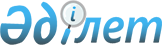 "Қазақстан Республикасының кейбір заңнамалық актілеріне төлемдер және төлем жүйелері мәселелері бойынша өзгерістер мен толықтырулар енгізу туралы" Қазақстан Республикасы Заңының жобасы туралыҚазақстан Республикасы Үкіметінің 2015 жылғы 29 желтоқсандағы № 1106 қаулысы      Қазақстан Республикасының Үкіметі ҚАУЛЫ ЕТЕДІ:

      «Қазақстан Республикасының кейбір заңнамалық актілеріне төлемдер және төлем жүйелері мәселелері бойынша өзгерістер мен толықтырулар енгізу туралы» Қазақстан Республикасы Заңының жобасы Қазақстан Республикасының Парламенті Мәжілісінің қарауына енгізілсін.      Қазақстан Республикасының

      Премьер-Министрі                      К. МәсімовЖоба ҚАЗАҚСТАН РЕСПУБЛИКАСЫНЫҢ ЗАҢЫ Қазақстан Республикасының кейбір заңнамалық актілеріне төлемдер

және төлем жүйелері мәселелері бойынша өзгерістер мен

толықтырулар енгізу туралы      1-бап. Қазақстан Республикасының мына заңнамалық актілеріне өзгерістер мен толықтырулар енгізілсін:

      1. 1994 жылғы 27 желтоқсанда Қазақстан Республикасының Жоғарғы Кеңесі қабылдаған Қазақстан Республикасының Азаматтық кодексіне (Жалпы бөлім) (Қазақстан Республикасы Жоғарғы Кеңесінің Жаршысы, 1994 ж., № 23-24 (қосымша); 1995 ж., № 15-16, 109-құжат; № 20, 121-құжат; Қазақстан Республикасы Парламентінің Жаршысы, 1996 ж., № 2, 187-құжат;№ 14, 274-құжат; № 19, 370-құжат; 1997 ж., № 1-2, 8-құжат; № 5, 55-құжат; № 12, 183, 184-құжаттар; № 13-14, 195, 205-құжаттар; 1998 ж., № 2-3, 23-құжат; № 5-6, 50-құжат; № 11-12, 178-құжат; № 17-18, 224, 225-құжаттар; № 23, 429-құжат; 1999 ж., № 20, 727, 731-құжаттар; № 23, 916-құжат; 2000 ж., № 18, 336-құжат; № 22, 408-құжат; 2001 ж., № 1, 7-құжат; № 8, 52-құжат; № 17-18, 240-құжат; № 24, 338-құжат; 2002 ж., № 2, 17-құжат; № 10, 102-құжат; 2003 ж., № 1-2, 3-құжат; № 11, 56, 57, 66-құжаттар; № 15, 139-құжат; № 19-20, 146-құжат; 2004 ж., № 6, 42-құжат; № 10, 56-құжат; № 16, 91-құжат; № 23, 142-құжат; 2005 ж., № 10, 31-құжат; № 14, 58-құжат; № 23, 104-құжат; 2006 ж., № 1, 4-құжат; № 3, 22-құжат; № 4, 24-құжат; № 8, 45-құжат; № 10, 52-құжат; № 11, 55-құжат; № 13, 85-құжат; 2007 ж., № 2, 18-құжат; № 3, 20, 21-құжаттар; № 4, 28-құжат; № 16, 131-құжат; № 18, 143-құжат; № 20, 153-құжат; 2008 ж., № 12, 52-құжат; № 13-14, 58-құжат; № 21, 97-құжат; № 23, 114, 115-құжаттар; 2009 ж., № 2-3, 7, 16, 18-құжаттар; № 8, 44-құжат; № 17, 81-құжат; № 19, 88-құжат; № 24, 125, 134-құжаттар; 2010 ж., № 1-2, 2-құжат; № 7, 28-құжат; № 15, 71-құжат; № 17-18, 112-құжат; 2011 ж., № 2, 21, 28-құжаттар; № 3, 32-құжат; № 4, 37-құжат; № 5, 43-құжат; № 6, 50-құжат; № 16, 129-құжат; № 24, 196-құжат; 2012 ж., № 1, 5-құжат; № 2, 13, 15-құжаттар; № 6, 43-құжат; № 8, 64-құжат; № 10, 77-құжат; № 11, 80-құжат; № 20, 121-құжат; № 21-22, 124-құжат; № 23-24, 125-құжат; 2013 ж., № 7, 36-құжат; № 10-11, 56-құжат; № 14, 72-құжат; № 15, 76-құжат; 2014 ж., № 4-5, 24-құжат; № 10, 52-құжат; № 11, 61, 63-құжаттар; № 14, 84-құжат; № 21, 122-құжат; № 23, 143-құжат; 2015 ж., № 7, 34-құжат, № 8, 42, 45-құжаттар; 2015 жылғы 21 шілдеде «Егемен Қазақстан» және «Казахстанская правда» газеттерінде жарияланған «Қазақстан Республикасының кейбір заңнамалық актілеріне меншік құқығын қорғауды күшейту, шарттық міндеттемелерді қорғауды кепілдендіру және оларды бұзғаны үшін жауапкершілікті қатаңдату мәселелері бойынша өзгерістер мен толықтырулар енгізу туралы» 2015 жылғы 17 шілдедегі Қазақстан Республикасының Заңы; 2015 жылғы 5 тамызда «Егемен Қазақстан» және «Казахстанская правда» газеттерінде жарияланған «Қазақстан Республикасының кейбір заңнамалық актілеріне зейнетақымен қамсыздандыру мәселелері бойынша өзгерістер мен толықтырулар енгізу туралы» 2015 жылғы 2 тамыздағы Қазақстан Республикасының Заңы; 2015 жылғы 5 тамызда «Егемен Қазақстан» және «Казахстанская правда» газеттерінде жарияланған «Қазақстан Республикасының кейбір заңнамалық актілеріне қылмыстық жолмен алынған кірістерді заңдастыруға (жылыстатуға) және терроризмді қаржыландыруға қарсы іс-қимыл мәселелері бойынша өзгерістер мен толықтырулар енгізу туралы» 2015 жылғы 2 тамыздағы Қазақстан Республикасының Заңы; 2015 жылғы 3 қарашада «Егемен Қазақстан» және «Казахстанская правда» газеттерінде жарияланған «Қазақстан Республикасының кейбір заңнамалық актілеріне кәсіпкерлік мәселелері бойынша өзгерістер мен толықтырулар енгізу туралы» 2015 жылғы 29 қазандағы Қазақстан Республикасының Заңы; 2015 жылғы 3 қарашада «Егемен Қазақстан» және «Казахстанская правда» газеттерінде жарияланған «Қазақстан Республикасының кейбір заңнамалық актілеріне сот төрелігі жүйесін жетілдіру мәселелері бойынша өзгерістер мен толықтырулар енгізу туралы» 2015 жылғы 31 қазандағы Қазақстан Республикасының Заңы; 2015 жылғы 14 қарашада «Егемен Қазақстан» және «Казахстанская правда» газеттерінде жарияланған «Қазақстан Республикасының кейбiр заңнамалық актiлерiне өзін-өзі реттеу мәселелері бойынша өзгерiстер мен толықтырулар енгiзу туралы» 2015 жылғы 12 қарашадағы Қазақстан Республикасының Заңы; 2015 жылғы 18 қарашада «Егемен Қазақстан» және «Казахстанская правда» газеттерінде жарияланған «Қазақстан Республикасының кейбір заңнамалық актілеріне қайырымдылық мәселелері бойынша өзгерістер мен толықтырулар енгізу туралы» 2015 жылғы 16 қарашадағы Қазақстан Республикасының Заңы; 2015 жылғы 19 қарашада «Егемен Қазақстан» және «Казахстанская правда» газеттерінде жарияланған «Қазақстан Республикасының кейбір заңнамалық актілеріне міндетті әлеуметтік медициналық сақтандыру мәселелері бойынша өзгерістер мен толықтырулар енгізу туралы» 2015 жылғы 16 қарашадағы Қазақстан Республикасының Заңы):

      282-баптың 1-тармағының төртінші бөлігі мынадай редакцияда жазылсын:

      «Төлемдер мен аударымдарды жүзеге асыру тәртiбi мен тәсiлдерi Қазақстан Республикасының төлемдер және төлем жүйелері туралы заңнамасында белгiленедi және оларды тараптар тиiстi шартта айқындайды.».

      2. 1999 жылғы 1 шілдедегі Қазақстан Республикасының Азаматтық кодексіне (Ерекше бөлім) (Қазақстан Республикасы Парламентінің Жаршысы, 1999 ж., № 16-17, 642-құжат; № 23, 929-құжат; 2000 ж., № 3-4, 66-құжат; № 10, 244-құжат; № 22, 408-құжат; 2001 ж., № 23, 309-құжат; № 24, 338-құжат; 2002 ж., № 10, 102-құжат; 2003 ж., № 1-2, 7-құжат; № 4, 25-құжат; № 11, 56-құжат; № 14, 103-құжат; № 15, 138, 139-құжаттар; 2004 ж., № 3-4, 16-құжат; № 5, 25-құжат; № 6, 42-құжат; № 16, 91-құжат; № 23, 142-құжат; 2005 ж., № 21-22, 87-құжат; № 23, 104-құжат; 2006 ж., № 4, 24, 25-құжаттар; № 8, 45-құжат; № 11, 55-құжат; № 13, 85-құжат; 2007 ж., № 3, 21-құжат; № 4, 28-құжат; № 5-6, 37-құжат; № 8, 52-құжат; № 9, 67-құжат; № 12, 88-құжат; 2009 ж., № 2-3, 16-құжат; № 9-10, 48-құжат; № 17, 81-құжат; № 19, 88-құжат; № 24, 134-құжат; 2010 ж., № 3-4, 12-құжат; № 5, 23-құжат; № 7, 28-құжат; № 15, 71-құжат; № 17-18, 112-құжат; 2011 ж., № 3, 32-құжат; № 5, 43-құжат; № 6, 50, 53-құжаттар; № 16, 129-құжат; № 24, 196-құжат; 2012 ж., № 2, 13, 14, 15-құжаттар; № 8, 64-құжат; № 10, 77-құжат; № 12, 85-құжат; № 13, 91-құжат; № 14, 92-құжат; № 20, 121-құжат; № 21-22, 124-құжат; 2013 ж., № 4, 21-құжат; № 10-11, 56-құжат; № 15, 82-құжат; 2014 ж., № 1, 9-құжат; № 4-5, 24-құжат; № 11, 61, 69-құжаттар; № 14, 84-құжат; № 19-I, 19-II, 96-құжат; № 21, 122-құжат; № 23, 143-құжат; 2015 ж., № 7, 34-құжат, № 8, 42, 45-құжаттар; 2015 жылғы 21 шілдеде «Егемен Қазақстан» және «Казахстанская правда» газеттерінде жарияланған «Қазақстан Республикасының кейбір заңнамалық актілеріне меншік құқығын қорғауды күшейту, шарттық міндеттемелерді қорғауды кепілдендіру және оларды бұзғаны үшін жауапкершілікті қатаңдату мәселелері бойынша өзгерістер мен толықтырулар енгізу туралы» 2015 жылғы 17 шілдедегі Қазақстан Республикасының Заңы; 2015 жылғы 5 тамызда «Егемен Қазақстан» және «Казахстанская правда» газеттерінде жарияланған «Қазақстан Республикасының кейбір заңнамалық актілеріне зейнетақымен қамсыздандыру мәселелері бойынша өзгерістер мен толықтырулар енгізу туралы» 2015 жылғы 2 тамыздағы Қазақстан Республикасының Заңы; 2015 жылғы 29 қазанда «Егемен Қазақстан» және «Казахстанская правда» газеттерінде жарияланған «Қазақстан Республикасының кейбір заңнамалық актілеріне жол-көлік инфрақұрылымын, көліктік логистиканы және авиатасымалды дамыту мәселелері бойынша өзгерістер мен толықтырулар енгізу туралы» 2015 жылғы 27 қазандағы Қазақстан Республикасының Заңы; 2015 жылғы 29 қазанда «Егемен Қазақстан» және «Казахстанская правда» газеттерінде жарияланған «Қазақстан Республикасының кейбір заңнамалық актілеріне Дүниежүзілік сауда ұйымына кіруге байланысты өзгерістер мен толықтырулар енгізу туралы» 2015 жылғы 27 қазандағы Қазақстан Республикасының Заңы; 2015 жылғы 12 қарашада «Егемен Қазақстан» және «Казахстанская правда» газеттерінде жарияланған «Қазақстан Республикасының кейбір заңнамалық актілеріне мемлекеттік-жекешелік әріптестік мәселелері бойынша өзгерістер мен толықтырулар енгізу туралы» 2015 жылғы 31 қазандағы Қазақстан Республикасының Заңы; 2015 жылғы 13 қарашада «Егемен Қазақстан» және «Казахстанская правда» газеттерінде жарияланған «Қазақстан Республикасының кейбір заңнамалық актілеріне ғылыми және (немесе) ғылыми-техникалық қызмет нәтижелерін коммерцияландыру мәселелері бойынша өзгерістер енгізу туралы» 2015 жылғы 31 қазандағы Қазақстан Республикасының Заңы; 2015 жылғы 19 қарашада «Егемен Қазақстан» және «Казахстанская правда» газеттерінде жарияланған «Қазақстан Республикасының кейбір заңнамалық актілеріне міндетті әлеуметтік медициналық сақтандыру мәселелері бойынша өзгерістер мен толықтырулар енгізу туралы» 2015 жылғы 16 қарашадағы Қазақстан Республикасының Заңы; 2015 жылғы 20 қарашада «Егемен Қазақстан» және «Казахстанская правда» газеттерінде жарияланған «Қазақстан Республикасының кейбір заңнамалық актілеріне мемлекеттік қызметтер көрсету мәселелері бойынша өзгерістер мен толықтырулар енгізу туралы» 2015 жылғы 17 қарашадағы Қазақстан Республикасының Заңы; 2015 жылғы 21 қарашада «Егемен Қазақстан» және «Казахстанская правда» газеттерінде жарияланған «Қазақстан Республикасының кейбір заңнамалық актілеріне жеке тұлғалардың кірістері мен мүлкін декларациялау мәселелері бойынша өзгерістер мен толықтырулар енгізу туралы» 2015 жылғы 18 қарашадағы Қазақстан Республикасының Заңы):

      1) 740-бапта:

      1-тармақ мынадай редакцияда жазылсын:

      «1. Заңды тұлғалардың (уәкілетті мемлекеттік орган лицензиядан айырған және (немесе) мәжбүрлеп тарату процесінде тұрған банктерді, сақтандыру (қайта сақтандыру) ұйымдарын, ерікті жинақтаушы зейнетақы қорларын қоспағанда) және азаматтардың банктердегі ақшаcына (мемлекеттік бюджеттен және (немесе) Мемлекеттік әлеуметтік сақтандыру қорынан төленетін жәрдемақылар мен әлеуметтік төлемдерді, тұрғын үй төлемдерін, нотариус депозитінің талаптарымен енгізілген ақшаны есепке жатқызуға арналған банк шоттарындағы ақшаны қоспағанда) тек қана соттар, тергеу және анықтау органдары мен әділет органдары өздерінің іс жүргізуіндегі қылмыстық пен азаматтық істер және атқарушылық іс жүргізу істері бойынша Қазақстан Республикасының қылмыстық-процестік және азаматтық процестік заңнамасында және Қазақстан Республикасының атқарушылық іс жүргізу және сот орындаушыларының мәртебесі туралы заңнамасында белгіленген тәртіппен және негіздер бойынша тыйым салуы мүмкін.»;

      мынадай мазмұндағы 8-тармақпен толықтырылсын:

      «8. Банктегі ақшаға билік етуді шектеу осы Кодекстің 742-бабының 2-тармағында көзделген кезектілікке сәйкес бір кезекке және (немесе) одан жоғары тұрған кезекке жататын талаптар бойынша ақшаны алып қоюға қолданылмайды.»;

      2) 741-бап мынадай редакцияда жазылсын:

      «741-бап. Клиенттің келісімінсіз ақшаны алып қою

      Заңды тұлғалар мен азаматтардың банктердегi және банк операцияларының жекелеген түрлерiн жүзеге асыратын өзге де ұйымдардағы ақшаларын олардың келiсiмiнсiз алып қою тек қаназаңды күшiне енген сот актiсi негiзiнде, сондай-ақ Қазақстан Республикасының Салық кодексінде, Еуразиялық экономикалық одақтың және (немесе) Қазақстан Республикасының кеден заңнамасында, Қазақстан Республикасының зейнетақымен қамсыздандыру, мiндеттi әлеуметтiк сақтандыру, төлемдер мен төлем жүйелері туралы заңнамалық актiлерiнде көзделген жағдайларда жүргiзiлуi мүмкiн.»;

      3) 747-баптың 1-тармағы мынадай редакцияда жазылсын:

      «1. Банктік шот шарты бойынша бiр тарап (банк) басқа тараптың (клиенттiң) пайдасына түсетiн ақшаны қабылдауға, клиентке немесе үшiншi тұлғаларға тиiстi ақша сомаларын аудару (беру) туралы клиенттiң өкiмдерiн орындауға және банктік шот шартында көзделген басқа да қызметтердi көрсетуге мiндеттенедi.

      Ағымдағы шот иесінің банктік шот шартында айқындалған талаптар басталғанға дейін немесе оларды орындағанға дейін шығыс операцияларын жасау құқығынсыз осы ағымдағы шоттағы ақшаны депонирлеу (бұғаттау) талабымен банктік шот шарты бойынша үшінші тұлғаның атына ағымдағы шот ашуға жол беріледі.

      Банк шотын ашқан кезде клиентке немесе ол көрсеткен тұлғаға клиенттiң банктегi ақшасын есепке алу мақсатында тараптар келiскен шарттар бойынша клиенттiң жеке идентификаттау коды берiледi. Клиенттiң жеке идентификаттау кодын беру, жою, банктiң клиент ақшасының есебін жүргізу тәртiбi банктік заңнамада айқындалады.».

      3. 2008 жылғы 4 желтоқсандағы Қазақстан Республикасының Бюджет кодексіне (Қазақстан Республикасы Парламентінің Жаршысы, 2008 ж., № 21, 93-құжат; 2009 ж., № 23, 112-құжат; № 24, 129-құжат; 2010 ж., № 5,23-құжат; № 7, 29, 32-құжаттар; № 15, 71-құжат; № 24, 146, 149, 150-құжаттар; 2011 ж., № 2, 21, 25-құжаттар; № 4, 37-құжат; № 6, 50-құжат; № 7, 54-құжат; № 11, 102-құжат; № 13, 115-құжат; № 15, 125-құжат; № 16, 129-құжат; № 20, 151-құжат; № 24, 196-құжат; 2012 ж., № 1, 5-құжат; № 2, 16-құжат; № 3, 21-құжат; № 4, 30, 32-құжаттар; № 5, 36, 41-құжаттар; № 8, 64-құжат; № 13, 91-құжат; № 14, 94-құжат; № 18-19, 119-құжат; № 23-24, 125-құжат; 2013 ж., № 2, 13-құжат; № 5-6, 30-құжат; № 8, 50-құжат; № 9, 51-құжат; № 10-11, 56-құжат; № 13, 63-құжат; № 14, 72-құжат; № 15, 81, 82-құжаттар; № 16, 83-құжат; № 20, 113-құжат; № 21-22, 114-құжат; 2014 ж., № 1, 6-құжат; № 2, 10, 12-құжаттар; № 4-5, 24-құжат; № 7, 37-құжат; № 8, 44-құжат; № 11, 63, 69-құжаттар; № 12, 82-құжат; № 14, 84, 86-құжаттар; № 16, 90-құжат; № 19-I, 19-II, 96-құжат; № 21, 122-құжат; № 22, 128, 131-құжаттар; № 23, 143-құжат; 2015 ж., № 2, 3-құжат; № 11, 57-құжат; № 14, 72-құжат; № 15, 78-құжат; 2015 жылғы 12 қарашада «Егемен Қазақстан» және «Казахстанская правда» газеттерінде жарияланған «Қазақстан Республикасының кейбір заңнамалық актілеріне мемлекеттік-жекешелік әріптестік мәселелері бойынша өзгерістер мен толықтырулар енгізу туралы» 2015 жылғы 31 қазандағы Қазақстан Республикасының Заңы; 2015 жылғы 5 тамызда «Егемен Қазақстан» және «Казахстанская правда» газеттерінде жарияланған «Қазақстан Республикасының кейбір заңнамалық актілеріне зейнетақымен қамсыздандыру мәселелері бойынша өзгерістер мен толықтырулар енгізу туралы» 2015 жылғы 2 тамыздағы Қазақстан Республикасының Заңы; 2015 жылғы 13 қарашада «Егемен Қазақстан» және «Казахстанская правда» газеттерінде жарияланған «Қазақстан Республикасының кейбір заңнамалық актілеріне Қазақстан Республикасындағы жергілікті өзін-өзі басқаруды дамыту мәселелері бойынша өзгерістер мен толықтырулар енгізу туралы» 2015 жылғы 2 қарашадағы Қазақстан Республикасының Заңы; 2015 жылғы 17 қарашада «Егемен Қазақстан» және «Казахстанская правда» газеттерінде жарияланған «Қазақстан Республикасының кейбір заңнамалық актілеріне мемлекеттік аудит және қаржылық бақылау мәселелері бойынша өзгерістер мен толықтырулар енгізу туралы» 2015 жылғы 12 қарашадағы Қазақстан Республикасының Заңы; 2015 жылғы 17 қарашада «Егемен Қазақстан» және «Казахстанская правда» газеттерінде жарияланған «Қазақстан Республикасының кейбiр заңнамалық актiлерiне бюджет заңнамасын жетiлдiру мәселелері бойынша өзгерiстер мен толықтырулар енгiзу туралы» 2015 жылғы 12 қарашадағы Қазақстан Республикасының Заңы; 2015 жылғы 18 қарашада «Егемен Қазақстан» және «Казахстанская правда» газеттерінде жарияланған «Қазақстан Республикасының кейбір заңнамалық актілеріне қайырымдылық мәселелері бойынша өзгерістер мен толықтырулар енгізу туралы» 2015 жылғы 16 қарашадағы Қазақстан Республикасының Заңы; 2015 жылғы 30 қазанда «Егемен Қазақстан» және «Казахстанская правда» газеттерінде жарияланған «Қазақстан Республикасының кейбір заңнамалық актілеріне халықты әлеуметтік қорғау мәселелері бойынша өзгерістер мен толықтырулар енгізу туралы» 2015 жылғы 28 қазандағы Қазақстан Республикасының Заңы; 2015 жылғы 3 қарашада «Егемен Қазақстан» және «Казахстанская правда» газеттерінде жарияланған «Қазақстан Республикасының кейбір заңнамалық актілеріне кәсіпкерлік мәселелері бойынша өзгерістер мен толықтырулар енгізу туралы» 2015 жылғы 29 қазандағы Қазақстан Республикасының Заңы; 2015 жылғы 10 қарашада «Егемен Қазақстан» және «Казахстанская правда» газеттерінде жарияланған «Қазақстан Республикасының кейбір заңнамалық актілеріне қоғамдық кеңестер мәселелері бойынша өзгерістер мен толықтырулар енгізу туралы» 2015 жылғы 2 қарашадағы Қазақстан Республикасының Заңы; 2015 жылғы 19 қарашада «Егемен Қазақстан» және «Казахстанская правда» газеттерінде жарияланған «Қазақстан Республикасының кейбір заңнамалық актілеріне міндетті әлеуметтік медициналық сақтандыру мәселелері бойынша өзгерістер мен толықтырулар енгізу туралы» 2015 жылғы 16 қарашадағы Қазақстан Республикасының Заңы; 2015 жылғы 20 қарашада «Егемен Қазақстан» және «Казахстанская правда» газеттерінде жарияланған «Қазақстан Республикасының кейбір заңнамалық актілеріне индустриялық-инновациялық саясат мәселелері бойынша өзгерістер мен толықтырулар енгізу туралы» 2015 жылғы 17 қарашадағы Қазақстан Республикасының Заңы):

      97-баптың 8-тармағы мынадай редакцияда жазылсын:

      «8. Төлемдер мен ақша аударымдарын жүзеге асыру тәсілдері Қазақстан Республикасының төлемдер және төлем жүйелері туралы, бюджетті атқару жөніндегі заңнамасында немесе Қазақстан Республикасы ратификациялаған халықаралық шарттарда айқындалады.».

      4. 2008 жылғы 10 желтоқсандағы «Салық және бюджетке төленетін басқа да міндетті төлемдер туралы» Қазақстан Республикасының Кодексіне (Салық кодексі) (Қазақстан Республикасы Парламентінің Жаршысы, 2008 ж., № 22-I, 22-II, 112-құжат; 2009 ж., № 2-3, 16, 18-құжаттар; № 13-14, 63-құжат; № 15-16, 74-құжат; № 17, 82-құжат; № 18, 84-құжат; № 23, 100-құжат; № 24, 134-құжат; 2010 ж., № 1-2, 5-құжат; № 5, 23-құжат; № 7, 28, 29-құжаттар; № 11, 58-құжат; № 15, 71-құжат; № 17-18, 112-құжат; № 22, 130, 132-құжаттар; № 24, 145, 146, 149-құжаттар; 2011 ж., № 1, 2, 3-құжаттар; № 2, 21, 25-құжаттар; № 4, 37-құжат; № 6, 50-құжат; № 11, 102-құжат; № 12, 111-құжат; № 13, 116-құжат; № 14, 117-құжат; № 15, 120-құжат; № 16, 128-құжат; № 20, 151-құжат; № 21, 161-құжат; № 24, 196-құжат; 2012 ж., № 1, 5-құжат; № 2, 11, 15-құжаттар; № 3, 21, 22, 25, 27-құжаттар; № 4, 32-құжат; № 5, 35-құжат; № 6, 43, 44-құжаттар; № 8, 64-құжат; № 10, 77-құжат; № 11, 80-құжат; № 13, 91-құжат; № 14, 92-құжат; № 15, 97-құжат; № 20, 121-құжат; № 21-22, 124-құжат; № 23-24, 125-құжат; 2013 ж., № 1, 3-құжат; № 2, 7, 10-құжаттар; № 3, 15-құжат; № 4, 21-құжат; № 8, 50-құжат; № 9, 51-құжат; № 10-11, 56-құжат; № 12, 57-құжат; № 14, 72-құжат; № 15, 76, 81, 82-құжаттар; № 16, 83-құжат; № 21-22, 114, 115-құжаттар; № 23-24, 116-құжат; 2014 ж., № 1, 9-құжат; № 4-5, 24-құжат; № 7, 37-құжат; № 8, 44, 49-құжаттар; № 10, 52-құжат; № 11, 63, 64, 65, 69-құжаттар; № 12, 82-құжат; № 14, 84-құжат; № 16, 90-құжат; № 19-I, 19-II, 96-құжат; № 21, 122-құжат; № 22, 128, 131-құжаттар; № 23, 143-құжат; № 24, 145-құжат; 2015 ж., № 7, 34-құжат; № 8, 44, 45-құжаттар; № 11, 52-құжат; № 14, 72-құжат; № 15, 78-құжат; 2015 жылғы 29 қазанда «Егемен Қазақстан» және «Казахстанская правда» газеттерінде жарияланған «Қазақстан Республикасының кейбір заңнамалық актілеріне арнайы экономикалық аймақтарды жетілдіру мәселелері бойынша өзгерістер мен толықтырулар енгізу туралы» 2015 жылғы 27 қазандағы Қазақстан Республикасының Заңы; 2015 жылғы 29 қазанда «Егемен Қазақстан» және «Казахстанская правда» газеттерінде жарияланған «Қазақстан Республикасының кейбір заңнамалық актілеріне сауда қызметін реттеу мәселелері бойынша өзгерістер мен толықтырулар енгізу туралы» 2015 жылғы 27 қазандағы Қазақстан Республикасының Заңы; 2015 жылғы 29 қазанда «Егемен Қазақстан» және «Казахстанская правда» газеттерінде жарияланған «Қазақстан Республикасының кейбір заңнамалық актілеріне жол-көлік инфрақұрылымын, көліктік логистиканы және авиатасымалды дамыту мәселелері бойынша өзгерістер мен толықтырулар енгізу туралы» 2015 жылғы 27 қазандағы Қазақстан Республикасының Заңы; 2015 жылғы 13 қарашада «Егемен Қазақстан» және «Казахстанская правда» газеттерінде жарияланған «Қазақстан Республикасының кейбір заңнамалық актілеріне ғылыми және (немесе) ғылыми-техникалық қызмет нәтижелерін коммерцияландыру мәселелері бойынша өзгерістер енгізу туралы» 2015 жылғы 31 қазандағы Қазақстан Республикасының Заңы; 2015 жылғы 13 қарашада «Егемен Қазақстан» және «Казахстанская правда» газеттерінде жарияланған «Қазақстан Республикасының кейбір заңнамалық актілеріне Қазақстан Республикасындағы жергілікті өзін-өзі басқаруды дамыту мәселелері бойынша өзгерістер мен толықтырулар енгізу туралы» 2015 жылғы 2 қарашадағы Қазақстан Республикасының Заңы; 2015 жылғы 17 қарашада «Егемен Қазақстан» және «Казахстанская правда» газеттерінде жарияланған «Қазақстан Республикасының кейбір заңнамалық актілеріне мемлекеттік аудит және қаржылық бақылау мәселелері бойынша өзгерістер мен толықтырулар енгізу туралы» 2015 жылғы 12 қарашадағы Қазақстан Республикасының Заңы; 2015 жылғы 18 қарашада «Егемен Қазақстан» және «Казахстанская правда» газеттерінде жарияланған «Қазақстан Республикасының кейбір заңнамалық актілеріне оңалту және банкроттық мәселелері бойынша өзгерістер мен толықтырулар енгізу туралы» 2015 жылғы 13 қарашадағы Қазақстан Республикасының Заңы; 2015 жылғы 18 қарашада «Егемен Қазақстан» және «Казахстанская правда» газеттерінде жарияланған «Қазақстан Республикасының кейбір заңнамалық актілеріне Қазақстан Республикасының азаматтарына, оралмандарға және Қазақстан Республикасында тұруға ықтиярхаты бар адамдарға олардың мүлікті жария етуіне байланысты рақымшылық жасау мәселелері бойынша өзгерістер мен толықтырулар енгізу туралы» 2015 жылғы 13 қарашадағы Қазақстан Республикасының Заңы; 2015 жылғы 18 қарашада «Егемен Қазақстан» және «Казахстанская правда» газеттерінде жарияланған «Қазақстан Республикасының кейбір заңнамалық актілеріне қайырымдылық мәселелері бойынша өзгерістер мен толықтырулар енгізу туралы» 2015 жылғы 16 қарашадағы Қазақстан Республикасының Заңы; 2015 жылғы 20 қарашада «Егемен Қазақстан» және «Казахстанская правда» газеттерінде жарияланған «Қазақстан Республикасының кейбір заңнамалық актілеріне индустриялық-инновациялық саясат мәселелері бойынша өзгерістер мен толықтырулар енгізу туралы» 2015 жылғы 17 қарашадағы Қазақстан Республикасының Заңы; 2015 жылғы 21 қарашада «Егемен Қазақстан» және «Казахстанская правда» газеттерінде жарияланған «Қазақстан Республикасының кейбір заңнамалық актілеріне жеке тұлғалардың кірістері мен мүлкін декларациялау мәселелері бойынша өзгерістер мен толықтырулар енгізу туралы» 2015 жылғы 18 қарашадағы Қазақстан Республикасының Заңы):

      1) 581-баптың бірінші бөлігінің 1) тармақшасы мынадай редакцияда жазылсын:

      «1) бірыңғай жинақтаушы зейнетақы қорының және ерікті жинақтаушы зейнетақы қорларының зейнетақы активтерін, Мемлекеттік әлеуметтік сақтандыру қорының активтерін, арнайы қаржы компаниясының облигацияларын шығаруды қамтамасыз ету болып табылатын активтерді және инвестициялық қордың активтерін сақтауға арналған банк шоттарынан, бейрезидент заңды тұлғалардың, шетелдiктер мен азаматтығы жоқ адамдардың жинақ шоттарынан, шетелдік корреспондент-банктердің корреспонденттік шоттарынан, мемлекеттік бюджеттен және Мемлекеттік әлеуметтік сақтандыру қорынан төленетін жәрдемақылар мен әлеуметтік төлемдерді алуға арналған банк шоттарынан, нотариус депозитінің талаптарымен ақшаны есепке жатқызуға арналған ағымдағы шоттардан басқа, бейрезидентті қоса алғанда, салық төлеуші заңды тұлғаға, оның құрылымдық бөлімшелеріне, дара кәсіпкер, жекеше нотариус, жеке сот орындаушысы, адвокат, кәсіби медиатор ретінде тіркеу есебінде тұрған жеке тұлғаға, шетелдікке және азаматтығы жоқ адамға банк шоттарын ашу кезінде уәкілетті органды олар ашылған күнінен кейінгі бір жұмыс күнінен кешіктірмей, идентификаттау нөмірін көрсете отырып, хабарлардың кепілдікпен жеткізілуін қамтамасыз ететін ақпараттық-коммуникациялық желі бойынша беру арқылы көрсетілген шоттардың ашылғаны туралы хабардар етуге міндетті.»;

      2) 609-баптың 1-тармағының 2) тармақшасы мынадай редакцияда жазылсын:

      «2) салық төлеушінің (салық агентінің) – заңды тұлғаның, заңды тұлғаның құрылымдық бөлімшесінің, Қазақстан Республикасында қызметін тұрақты мекеме арқылы жүзеге асыратын бейрезиденттің, дара кәсіпкер, жекеше нотариус, жеке сот орындаушысы, адвокат, кәсіби медиатор ретінде тіркеу есебінде тұрған жеке тұлғаның банк шоттары бойынша (корреспонденттiк шоттарын қоспағанда) шығыс операцияларын тоқтата тұру;»;

      3) 615-баптың 1-тармағының екінші бөлігі мынадай редакцияда жазылсын:

      «Осы тармақтың ережелерi Қазақстан Республикасының банктер және банк қызметі, сақтандыру қызметі, атқарушылық іс жүргізу және сот орындаушыларының мәртебесі, зейнетақымен қамсыздандыру, төлемдер және төлем жүйелері, міндетті әлеуметтік сақтандыру, жобалық қаржыландыру және секьюритилендіру, инвестициялық қорлар туралы заңнамалық актілеріне сәйкес өндiрiп алуға жол берiлмейтiн банк шоттарына қолданылмайды.».

      5. 2010 жылғы 30 маусымдағы «Қазақстан Республикасындағы кеден iсi туралы» Қазақстан Республикасының Кодексіне (Қазақстан Республикасы Парламентінің Жаршысы, 2010 ж., № 14, 70-құжат; № 24, 145-құжат; 2011 ж., № 1, 3-құжат; № 11, 102-құжат; № 19, 145-құжат; 2012 ж., № 2, 15-құжат; № 13, 91-құжат; № 15, 97-құжат; № 21-22, 124-құжат; № 23-24, 125-құжат; 2013 ж., № 1, 3-құжат; № 2, 13-құжат; № 7, 36-құжат; № 10-11, 56-құжат; № 14, 72-құжат; № 15, 81-құжат; № 16, 83-құжат; 2014 ж., № 4-5, 24-құжат; № 10, 52-құжат; № 11, 61-құжат; № 12, 82-құжат; № 14, 84-құжат; № 16, 90-құжат; №19-I, 19-II, 94, 96-құжаттар; № 21, 122, 123-құжаттар; № 23, 143-құжат; 2015 ж., № 8, 42-құжат; 2015 жылғы 5 тамызда «Егемен Қазақстан» және «Казахстанская правда» газеттерінде жарияланған «Қазақстан Республикасының кейбір заңнамалық актілеріне зейнетақымен қамсыздандыру мәселелері бойынша өзгерістер мен толықтырулар енгізу туралы» 2015 жылғы 2 тамыздағы Қазақстан Республикасының Заңы; 2015 жылғы 3 қарашада «Егемен Қазақстан» және «Казахстанская правда» газеттерінде жарияланған «Қазақстан Республикасының кейбір заңнамалық актілеріне кәсіпкерлік мәселелері бойынша өзгерістер мен толықтырулар енгізу туралы» 2015 жылғы 29 қазандағы Қазақстан Республикасының Заңы; 2015 жылғы 3 қарашада «Егемен Қазақстан» және «Казахстанская правда» газеттерінде жарияланған «Қазақстан Республикасының кейбір заңнамалық актілеріне кәсіпкерлік мәселелері бойынша өзгерістер мен толықтырулар енгізу туралы» 2015 жылғы 29 қазандағы Қазақстан Республикасының Заңы; 2015 жылғы 3 қарашада «Егемен Қазақстан» және «Казахстанская правда» газеттерінде жарияланған «Қазақстан Республикасының кейбір заңнамалық актілеріне сот төрелігі жүйесін жетілдіру мәселелері бойынша өзгерістер мен толықтырулар енгізу туралы» 2015 жылғы 31 қазандағы Қазақстан Республикасының Заңы; 2015 жылғы 20 қарашада «Егемен Қазақстан» және «Казахстанская правда» газеттерінде жарияланған «Қазақстан Республикасының кейбір заңнамалық актілеріне индустриялық-инновациялық саясат мәселелері бойынша өзгерістер мен толықтырулар енгізу туралы» 2015 жылғы 17 қарашадағы Қазақстан Республикасының Заңы; 2015 жылғы 20 қарашада «Егемен Қазақстан» және «Казахстанская правда» газеттерінде жарияланған «Қазақстан Республикасының кейбір заңнамалық актілеріне мемлекеттік қызметтер көрсету мәселелері бойынша өзгерістер мен толықтырулар енгізу туралы» 2015 жылғы 17 қарашадағы Қазақстан Республикасының Заңы):

      165-баптың 1-тармағының екінші бөлігі мынадай редакцияда жазылсын:

      «Осы тармақтың ережелері банк берген қарыздар бойынша қамтамасыз ету болып табылатын, көрсетілген қарыздың өтелмеген негізгі борышы мөлшеріндегі ақша сомасына, сондай-ақ Қазақстан Республикасының зейнетақымен қамсыздандыру, жобалық қаржыландыру және секьюритилендіру, банктер және банк қызметі, сақтандыру қызметі, атқарушылық іс жүргізу және сот орындаушыларының мәртебесі, төлемдер және төлем жүйелері, міндетті әлеуметтік сақтандыру, инвестициялық қорлар туралы заңнамалық актілеріне сәйкес өндіріп алуға жол берілмейтін банк шоттарына қолданылмайды.».

      6. 2014 жылғы 4 шілдедегі Қазақстан Республикасының Қылмыстық-процестік кодексiне (Қазақстан Республикасы Парламентiнiң Жаршысы, 2014 ж., № 15-I, 15-II, 88-құжат; № 19-II, 96-құжат; № 21, 122-құжат; 2015 жылғы 3 қарашада «Егемен Қазақстан» және «Казахстанская правда» газеттерінде жарияланған «Қазақстан Республикасының кейбір заңнамалық актілеріне сот төрелігі жүйесін жетілдіру мәселелері бойынша өзгерістер мен толықтырулар енгізу туралы» 2015 жылғы 31 қазандағы Қазақстан Республикасының Заңы; 2015 жылғы 21 қарашада «Егемен Қазақстан» және «Казахстанская правда» газеттерінде жарияланған «Қазақстан Республикасының кейбір заңнамалық актілеріне жеке тұлғалардың кірістері мен мүлкін декларациялау мәселелері бойынша өзгерістер мен толықтырулар енгізу туралы» 2015 жылғы 18 қарашадағы Қазақстан Республикасының Заңы; 2015 жылғы 18 қарашада «Егемен Қазақстан» және «Казахстанская правда» газеттерінде жарияланған «Қазақстан Республикасының кейбір заңнамалық актілеріне Қазақстан Республикасының азаматтарына, оралмандарға және Қазақстан Республикасында тұруға ықтиярхаты бар адамдарға олардың мүлікті жария етуіне байланысты рақымшылық жасау мәселелері бойынша өзгерістер мен толықтырулар енгізу туралы» 2015 жылғы 13 қарашадағы Қазақстан Республикасының Заңы):

      161-баптың 7-тармағы мынадай редакцияда жазылсын:

      «7. Мемлекеттік бюджеттен және (немесе) Мемлекеттік әлеуметтік сақтандыру қорынан төленетін жәрдемақылар мен әлеуметтік төлемдерді, тұрғын үй төлемдерін, нотариус депозитінің талаптарымен енгізілген ақшаны есепке жатқызуға арналған банк шоттарындағы ақшаға, сондай-ақ бiрiншi қажеттiлiк заттары болып табылатын мүлікке және тізбесі заңнамада айқындалатын өзге де заттарға тыйым салуға болмайды.».

      7. 2014 жылғы 5 шілдедегі Қазақстан Республикасының Әкімшілік құқық бұзушылық туралы кодексіне (Қазақстан Республикасы Парламентінің Жаршысы, 2014 ж., № 18-I, 18-II, 92-құжат; № 21, 122-құжат; № 23, 143-құжат; № 24, 145, 146-құжаттар; 2015 ж., № 1, 2-құжат; № 2, 6-құжат; № 7, 33-құжат; № 8, 44, 45-құжаттар; № 9, 46-құжат; № 10, 50-құжат; 2015 жылғы 5 тамызда «Егемен Қазақстан» және «Казахстанская правда» газеттерінде жарияланған «Қазақстан Республикасының кейбір заңнамалық актілеріне зейнетақымен қамсыздандыру мәселелері бойынша өзгерістер мен толықтырулар енгізу туралы» 2015 жылғы 2 тамыздағы Қазақстан Республикасының Заңы; 2015 жылғы 29 қазанда «Егемен Қазақстан» және «Казахстанская правда» газеттерінде жарияланған «Қазақстан Республикасының кейбір заңнамалық актілеріне Дүниежүзілік сауда ұйымына кіруге байланысты өзгерістер мен толықтырулар енгізу туралы» 2015 жылғы 27 қазандағы Қазақстан Республикасының Заңы; 2015 жылғы 30 қазанда «Егемен Қазақстан» және «Казахстанская правда» газеттерінде жарияланған «Қазақстан Республикасының кейбір заңнамалық актілеріне сәулет, қала құрылысы және құрылыс қызметі мәселелері бойынша өзгерістер мен толықтырулар енгізу туралы» 2015 жылғы 28 қазандағы Қазақстан Республикасының Заңы; 2015 жылғы 30 қазанда «Егемен Қазақстан» және «Казахстанская правда» газеттерінде жарияланған «Қазақстан Республикасының кейбір заңнамалық актілеріне мәдениет және тарихи-мәдени мұра мәселелері бойынша өзгерістер мен толықтырулар енгізу туралы» 2015 жылғы 28 қазандағы Қазақстан Республикасының Заңы; 2015 жылғы 30 қазанда «Егемен Қазақстан» және «Казахстанская правда» газеттерінде жарияланған «Қазақстан Республикасының кейбір заңнамалық актілеріне халықты әлеуметтік қорғау мәселелері бойынша өзгерістер мен толықтырулар енгізу туралы» 2015 жылғы 28 қазандағы Қазақстан Республикасының Заңы; 2015 жылғы 13 қарашада «Егемен Қазақстан» және «Казахстанская правда» газеттерінде жарияланған «Қазақстан Республикасының кейбір заңнамалық актілеріне Қазақстан Республикасындағы жергілікті өзін-өзі басқаруды дамыту мәселелері бойынша өзгерістер мен толықтырулар енгізу туралы» 2015 жылғы 2 қарашадағы Қазақстан Республикасының Заңы; 2015 жылғы 17 қарашада «Егемен Қазақстан» және «Казахстанская правда» газеттерінде жарияланған «Қазақстан Республикасының кейбір заңнамалық актілеріне мемлекеттік аудит және қаржылық бақылау мәселелері бойынша өзгерістер мен толықтырулар енгізу туралы» 2015 жылғы 12 қарашадағы Қазақстан Республикасының Заңы; 2015 жылғы 18 қарашада «Егемен Қазақстан» және «Казахстанская правда» газеттерінде жарияланған «Қазақстан Республикасының кейбір заңнамалық актілеріне қайырымдылық мәселелері бойынша өзгерістер мен толықтырулар енгізу туралы» 2015 жылғы 16 қарашадағы Қазақстан Республикасының Заңы; 2015 жылғы 19 қарашада «Егемен Қазақстан» және «Казахстанская правда» газеттерінде жарияланған «Қазақстан Республикасының кейбір заңнамалық актілеріне ақпаратқа қол жеткізу мәселелері бойынша өзгерістер мен толықтырулар енгізу туралы» 2015 жылғы 16 қарашадағы Қазақстан Республикасының Заңы; 2015 жылғы 5 тамызда «Егемен Қазақстан» және «Казахстанская правда» газеттерінде жарияланған «Қазақстан Республикасының кейбір заңнамалық актілеріне қылмыстық жолмен алынған кірістерді заңдастыруға (жылыстатуға) және терроризмді қаржыландыруға қарсы іс-қимыл мәселелері бойынша өзгерістер мен толықтырулар енгізу туралы» 2015 жылғы 2 тамыздағы Қазақстан Республикасының Заңы; 2015 жылғы 29 қазанда «Егемен Қазақстан» және «Казахстанская правда» газеттерінде жарияланған «Қазақстан Республикасының кейбір заңнамалық актілеріне сауда қызметін реттеу мәселелері бойынша өзгерістер мен толықтырулар енгізу туралы» 2015 жылғы 27 қазандағы Қазақстан Республикасының Заңы; 2015 жылғы 3 қарашада «Егемен Қазақстан» және «Казахстанская правда» газеттерінде жарияланған «Қазақстан Республикасының кейбір заңнамалық актілеріне кәсіпкерлік мәселелері бойынша өзгерістер мен толықтырулар енгізу туралы» 2015 жылғы 29 қазандағы Қазақстан Республикасының Заңы; 2015 жылғы 3 қарашада «Егемен Қазақстан» және «Казахстанская правда» газеттерінде жарияланған «Қазақстан Республикасының кейбір заңнамалық актілеріне сот төрелігі жүйесін жетілдіру мәселелері бойынша өзгерістер мен толықтырулар енгізу туралы» 2015 жылғы 31 қазандағы Қазақстан Республикасының Заңы; 2015 жылғы 13 қарашада «Егемен Қазақстан» және «Казахстанская правда» газеттерінде жарияланған «Қазақстан Республикасының кейбір заңнамалық актілеріне жергілікті полиция қызметінің жұмысы мәселелері бойынша өзгерістер мен толықтырулар енгізу туралы» 2015 жылғы 2 қарашадағы Қазақстан Республикасының Заңы; 2015 жылғы 18 қарашада «Егемен Қазақстан» және «Казахстанская правда» газеттерінде жарияланған «Қазақстан Республикасының кейбір заңнамалық актілеріне Қазақстан Республикасының азаматтарына, оралмандарға және Қазақстан Республикасында тұруға ықтиярхаты бар адамдарға олардың мүлікті жария етуіне байланысты рақымшылық жасау мәселелері бойынша өзгерістер мен толықтырулар енгізу туралы» 2015 жылғы 13 қарашадағы Қазақстан Республикасының Заңы; 2015 жылғы 19 қарашада «Егемен Қазақстан» және «Казахстанская правда» газеттерінде жарияланған «Қазақстан Республикасының кейбір заңнамалық актілеріне міндетті әлеуметтік медициналық сақтандыру мәселелері бойынша өзгерістер мен толықтырулар енгізу туралы» 2015 жылғы 16 қарашадағы Қазақстан Республикасының Заңы; 2015 жылғы 20 қарашада «Егемен Қазақстан» және «Казахстанская правда» газеттерінде жарияланған «Қазақстан Республикасының кейбір заңнамалық актілеріне индустриялық-инновациялық саясат мәселелері бойынша өзгерістер мен толықтырулар енгізу туралы» 2015 жылғы 17 қарашадағы Қазақстан Республикасының Заңы; 2015 жылғы 20 қарашада «Егемен Қазақстан» және «Казахстанская правда» газеттерінде жарияланған «Қазақстан Республикасының кейбір заңнамалық актілеріне мемлекеттік қызметтер көрсету мәселелері бойынша өзгерістер мен толықтырулар енгізу туралы» 2015 жылғы 17 қарашадағы Қазақстан Республикасының Заңы; 2015 жылғы 20 қарашада «Егемен Қазақстан» және «Казахстанская правда» газеттерінде жарияланған «Қазақстан Республикасының кейбір заңнамалық актілеріне сыбайлас жемқорлыққа қарсы іс-қимыл мәселелері бойынша өзгерістер мен толықтырулар енгізу туралы» 2015 жылғы 18 қарашадағы Қазақстан Республикасының Заңы; 2015 жылғы 21 қарашада «Егемен Қазақстан» және «Казахстанская правда» газеттерінде жарияланған «Қазақстан Республикасының кейбір заңнамалық актілеріне жеке тұлғалардың кірістері мен мүлкін декларациялау мәселелері бойынша өзгерістер мен толықтырулар енгізу туралы» 2015 жылғы 18 қарашадағы Қазақстан Республикасының Заңы; 2015 жылғы 25 қарашада «Егемен Қазақстан» және «Казахстанская правда» газеттерінде жарияланған «Қазақстан Республикасының кейбiр заңнамалық актiлерiне еңбекті реттеу мәселелерi бойынша өзгерiстер мен толықтырулар енгiзу туралы» 2015 жылғы 23 қарашадағы Қазақстан Республикасының Заңы):

      1) 220-бапта:

      мынадай редакцияда жазылсын:

      «220-бап. Қазақстан Республикасының төлемдер және төлем жүйелері туралы заңнамасын, клиенттерге банк қызметін көрсетуге байланысты талаптарды бұзу»;

      1-тармақ мынадай редакцияда жазылсын:

      «1. Банктердің, банк операцияларының жекелеген түрлерін жүзеге асыратын ұйымдардың ақша төлемі немесе аударымы жөніндегі нұсқауды уақтылы орындамауы немесе «Төлемдер және төлем жүйелері туралы» Қазақстан Республикасының Заңында белгіленген мерзімдерді бұза отырып, оны орындаудан уақтылы бас тартпауы –

      заңды тұлғаларға ақша төлемі немесе аударымы жөнiндегi нұсқау сомасының бес пайызы, бірақ екі жүз айлық есептік көрсеткіштен аспайтын мөлшерінде айыппұл салуға әкеп соғады.»;

      4-тармақ мынадай редакцияда жазылсын:

      «4. Банктердің, банк операцияларының жекелеген түрлерін жүзеге асыратын ұйымдардың нұсқауды орындаудан «Төлемдер және төлем жүйелері туралы» Қазақстан Республикасының Заңында айқындалған бас тарту үшін негіздемелер болмаған жағдайда ақша төлемі немесе аударымы жөніндегі нұсқауды орындаудан негізсіз бас тартуы –

      заңды тұлғаларға ақша төлемі немесе аударымы жөнiндегi нұсқау сомасының бес пайызы, бірақ екі жүз айлық есептік көрсеткіштен аспайтын мөлшерінде айыппұл салуға әкеп соғады.»;

      мынадай мазмұндағы 4-1-тармақпен толықтырылсын:

      «4-1. Банктердің, банк операцияларының жекелеген түрлерін жүзеге асыратын ұйымдардың «Төлемдер және төлем жүйелері туралы» Қазақстан Республикасының Заңында ақша төлемі немесе аударымы жөніндегі нұсқауды орындаудан бас тарту көзделген жағдайларда ақша төлемі немесе аударымы жөніндегі нұсқауды орындауы –

      заңды тұлғаларға ақша төлемі немесе аударымы жөнiндегi нұсқау сомасының бес пайызы, бірақ екі жүз айлық есептік көрсеткіштен аспайтын мөлшерінде айыппұл салуға әкеп соғады.»;

      6-тармақ алып тасталсын;

      мынадай мазмұндағы 7 және 8-тармақтармен толықтырылсын:

      «7. Банктердің, банк операцияларының жекелеген түрлерін жүзеге асыратын ұйымдардың, төлемдік ұйымдардың төлем агенттері және төлем қосалқы агенттері арқылы төлем қызметтерін көрсету кезіндегі «Төлемдер және төлем жүйелері туралы» Қазақстан Республикасының Заңында белгіленген талаптарды сақтамауы,

      заңды тұлғаларға елу айлық есептік көрсеткіш мөлшерінде айыппұл салуға әкеп соғады.

      8. Осы баптың жетінші бөлігінде көзделген, әкімшілік жаза қолданылғаннан кейін бір жыл ішінде қайталап жасалған әрекет 

(әрекетсіздік) –

      заңды тұлғаларға бір жүз айлық есептік көрсеткіш мөлшерінде айыппұл салуға әкеп соғады.»;

      2) 895-баптың 1-тармағының бірінші бөлігі мынадай редакцияда жазылсын:

      «1. Айыппұл салу туралы қаулыны сот, уәкiлеттi орган (лауазымды адам) Қазақстан Республикасының азаматтық заңнамасында, Қазақстан Республикасының төлемдер және төлем жүйелері, атқарушылық іс жүргізу және сот орындаушыларының мәртебесі туралы заңнамасында белгiленген тәртiппен заңды тұлғаның банк шотынан оның келiсiмінсiз ақшаны алып қою үшiн сот орындаушысына жiбередi.».

      8. 2015 жылғы 31 қазандағы Қазақстан Республикасының Азаматтық процестік кодексіне (2015 жылғы 3 қарашада «Егемен Қазақстан» және «Казахстанская правда» газеттерінде жарияланған):

      156-баптың 1-тармағы 1) тармақшасының екінші бөлігі мынадай редакцияда жазылсын:

      «Міндетті зейнетақы жарналарына, міндетті кәсіптік зейнетақы жарналарына (олар бойынша өсімпұлдарға), зейнетақы активтеріне және зейнетақы жинақтарына, мемлекеттік бюджеттен және (немесе) Мемлекеттік әлеуметтік сақтандыру қорынан төленетін жәрдемақылар мен әлеуметтік төлемдерге, тұрғын үй төлемдеріне, нотариус депозитінің талаптарымен енгізілген ақшаға, Әлеуметтік медициналық сақтандыру қорының активтеріне, сондай-ақ мемлекет кепілдік берген әлеуметтік төлемдерге тыйым салуға жол берілмейді.».

      9. «Қазақстан Республикасының Ұлттық Банкі туралы» 1995 жылғы 30 наурыздағы Қазақстан Республикасының Заңына (Қазақстан Республикасы Жоғарғы Кеңесінің Жаршысы, 1995 ж., № 3-4, 23-құжат; № 12, 88-құжат; № 15-16, 100-құжат; № 23, 141-құжат; Қазақстан Республикасы Парламентінің Жаршысы, 1996 ж., № 2, 184-құжат; № 11-12, 262-құжат; № 19, 370-құжат; 1997 ж., № 13-14, 205-құжат; № 22, 333-құжат; 1998 ж., № 11-12, 176-құжат; 1999 ж., № 20, 727-құжат; 2000 ж., № 3-4, 66-құжат; № 22, 408-құжат; 2001 ж., № 8, 52-құжат; № 10, 123-құжат; 2003 ж., № 15, 138, 139-құжаттар; 2004 ж., № 11-12, 66-құжат; № 16, 91-құжат; № 23, 142-құжат; 2005 ж., № 14, 55-құжат; № 23, 104-құжат; 2006 ж., № 4, 24-құжат; № 13, 86-құжат; 2007 ж., № 2, 18-құжат; № 3, 20-құжат; № 4, 33-құжат; 2009 ж., № 8, 44-құжат; № 13-14, 63-құжат; № 17, 81-құжат; № 19, 88-құжат; 2010 ж., № 5, 23-құжат; 2011 ж., № 1, 2-құжат; № 5, 43-құжат; № 11, 102-құжат; № 13, 116-құжат; № 24, 196-құжат; 2012 ж., № 1, 6-құжат; № 2, 14-құжат; № 13, 91-құжат; № 20, 121-құжат; 2013 ж., № 10-11, 56-құжат; 2014 ж., № 10, 52-құжат; № 11, 61-құжат; № 14, 84-құжат; № 16, 90-құжат; № 23, 143-құжат; 2015 ж., № 8, 45-құжат; 2015 жылғы 20 қарашада «Егемен Қазақстан» және «Казахстанская правда» газеттерінде жарияланған «Қазақстан Республикасының кейбір заңнамалық актілеріне сыбайлас жемқорлыққа қарсы іс-қимыл мәселелері бойынша өзгерістер мен толықтырулар енгізу туралы» 2015 жылғы 18 қарашадағы Қазақстан Республикасының Заңы):

      1) 8-бап мынадай мазмұндағы 21-1) тармақшамен толықтырылсын:

      «21-1) банк шотының бар екендігі және оның нөмірі туралы анықтаманы және банк шоты бойынша ақша қалдығы мен қозғалысы туралы 

үзінді-көшірмені ресімдеуге және оның мазмұнына қойылатын талаптарды белгілейді;»;

      2) 15-баптың екінші бөлігінде:

      21), 22), 23) тармақшалар мынадай редакцияда жазылсын:

      «21) Қазақстан Республикасының аумағында қолма-қол ақшасыз төлемдерді және ақша аударымдарын жүзеге асыру қағидаларын;

      22) Қазақстан Республикасының жүйелік маңызы бар, маңызды және өзге төлем жүйелерінің тізілімін жүргізу қағидаларын;

      23) төлем жүйесін маңызды төлем жүйелерінің қатарына жатқызатын көрсеткіштерді;»;

      30) тармақша мынадай редакцияда жазылсын:

      «30) төлемдік ұйымдарды есептік тіркеу, олардың тізілімін жүргізу қағидаларын және төлемдік ұйымдарға қойылатын талаптарды;»;

      40) және 41) тармақшалар мынадай редакцияда жазылсын:

      «40) банктердің және банк операцияларының жекелеген түрлерін жүзеге асыратын ұйымдардың электрондық төлем қызметтерiн көрсету және электрондық құжаттар алмасу қағидаларын;

      41) төлем қызметін ұсынушыларды төлем қызметінің маңызды ұсынушылары тізіліміне қосу және оларды тізілімнен алып тастау қағидаларын;»;

      46) тармақша мынадай редакцияда жазылсын:

      «46) қашықтан кіру жүйелері арқылы көрсетілген төлем қызметтері жөніндегі мәліметтердің тізбесін, нысандарын, ұсыну мерзімдері мен қағидаларын;»;

      52) тармақша мынадай редакцияда жазылсын:

      «52) төлем қызметін ұсынушыны төлем қызметінің маңызды ұсынушыларының қатарына жатқызатын көрсеткіштерді;»;

      мынадай мазмұндағы 89) және 90) тармақшалармен толықтырылсын:

      «89) жүйелік маңызы бар немесе маңызды төлем жүйесі операторларының немесе операциялық орталықтарының, оның ішінде төлем жүйесі қатысушысының маңызды клиенттері жүзеге асырған төлемдер және (немесе) ақша аударымдарының көлемдері жөніндегі мәліметтерді ұсыну қағидаларын;

      90) клиенттің өзінің банк шотына көрсетілетін төлем қызметін тысқары ұсынушысы арқылы қолжетімділігін қамтамасыз ету үшін банк шотына қызмет көрсететін төлем қызметін ұсынушының ұйымдастыру шараларына қойылатын талаптарды;»;

      3) 48-бап мынадай редакцияда жазылсын:

      «48-бап. Қазақстан Ұлттық Банкінің төлемдерді және ақша аударымдарын, төлем жүйелерiн және көрсетілетін төлем қызметтері нарығын ұйымдастырудағы және реттеудегi өкілеттiктерi

      Қазақстан Ұлттық Банкi төлемдердi мен ақша аударымдарын ұйымдастырады, үйлестiредi, реттейдi және:

      1) төлемдердi және (немесе) ақша аударымдарын жүзеге асыру тәсiлдерiн қолдану қағидаларын және ерекшелiктерiн, нұсқаулардың мазмұнына қойылатын негiзгi талаптарды;

      2) Қазақстан Республикасының аумағында қолма-қол ақшасыз төлемдерді жүзеге асырудың тәртібі мен талаптарын белгiлейдi.

      Төлем жүйелерін қадағалау (оверсайт) – Қазақстан Республикасының заңнамасында белгіленген тәртіппен төлем жүйелерінің тиімді, қауіпсіз және іркіліссіз жұмыс істеуін қамтамасыз ету мақсатында жүзеге асырылатын Қазақстан Ұлттық Банкінің қызметі.

      Қазақстан Ұлттық Банкiнің төлем жүйелерін реттеу және қадағалауды (оверсайт) жүзеге асыру, көрсетілетін төлем қызметтері нарығын реттеу және мемлекеттік қадағалау саласындағы өкілеттіктері «Төлемдер және төлем жүйелері туралы» Қазақстан Республикасының Заңында белгіленген.»;

      4) 61-баптың тақырыбы және 1 және 2-тармақтары мынадай редакцияда жазылсын:

      «61-бап. Қазақстан Ұлттық Банкінің бақылау және қадағалау жөніндегі өкілеттіктері

      1. Қазақстан Ұлттық Банкі Қазақстан Республикасының банк қызметі, сақтандыру және сақтандыру қызметi, валюталық реттеу және валюталық бақылау, төлемдер және төлем жүйелері, зейнетақымен қамсыздандыру, бағалы қағаздар нарығы, бухгалтерлік есеп пен қаржылық есептілік, мемлекеттік статистика, кредиттік бюролар және кредиттік тарихты қалыптастыру, пошта, Қазақстанның Даму Банкі, микроқаржы ұйымдары туралы заңнамасында белгіленген талаптарды тексерілетін субъектілердің сақтауын бақылауды жүзеге асырады, сондай-ақ осы Заңға және Қазақстан Республикасының өзге де заңдарына сәйкес және өздерінің бақылау функцияларын жүзеге асыру барысында көрсетілген талаптарды бұзушылықтар анықталған жағдайда әкімшілік іс қозғайды не Қазақстан Республикасының заңдарында көзделген өзге де шараларды қолданады.

      2. Қазақстан Ұлттық Банкі Қазақстан Республикасының банк қызметі, сақтандыру және сақтандыру қызметi, валюталық реттеу және валюталық бақылау, төлемдер және төлем жүйелері, зейнетақымен қамсыздандыру, бағалы қағаздар нарығы, бухгалтерлік есеп пен қаржылық есептілік, кредиттік бюролар және кредиттік тарихты қалыптастыру, пошта, Қазақстанның Даму Банкі, микроқаржы ұйымдары туралы заңнамасында белгіленген талаптарды тексерілетін субъектілердің сақтауын қадағалауды жүзеге асырады, сондай-ақ осы Заңға және Қазақстан Республикасының өзге де заңдарына сәйкес және өздерінің қадағалау функцияларын жүзеге асыру барысында қаржы қызметтерін тұтынушылардың құқықтары мен заңды мүдделерін бұзушылықтар, сондай-ақ Қазақстан Республикасының ұлттық және экономикалық қауіпсіздігіне, оның қаржы жүйесінің тұрақтылығына қатер төндіретін бұзушылықтар анықталған жағдайда әкімшілік іс қозғамай, Қазақстан Республикасының заңдарында көзделген шараларды қолданады.».

      10. «Қазақстан Республикасындағы банктер және банк қызметi туралы» 1995 жылғы 31 тамыздағы Қазақстан Республикасының Заңына (Қазақстан Республикасы Жоғарғы Кеңесiнiң Жаршысы, 1995 ж., № 15-16, 106-құжат; Қазақстан Республикасы Парламентiнiң Жаршысы, 1996 ж., № 2, 184-құжат; № 15, 281-құжат; № 19, 370-құжат; 1997 ж., № 5, 58-құжат; № 13-14, 205-құжат; № 22, 333-құжат; 1998 ж., № 11-12, 176-құжат; № 17-18, 224-құжат; 1999 ж., № 20, 727-құжат; 2000 ж., № 3-4, 66-құжат; № 22, 408-құжат; 2001 ж., № 8, 52-құжат; № 9, 86-құжат; 2002 ж., № 17, 155-құжат; 2003 ж., № 5, 31-құжат; № 10, 51-құжат; № 11, 56, 67-құжаттар; № 15, 138, 139-құжаттар; 2004 ж., № 11-12, 66-құжат; № 15, 86-құжат; № 16, 91-құжат; № 23, 140-құжат; 2005 ж., № 7-8, 24-құжат; № 14, 55, 58-құжаттар; № 23, 104-құжат; 2006 ж., № 3, 22-құжат; № 4, 24-құжат; № 8, 45-құжат; № 11, 55-құжат; № 16, 99-құжат; 2007 ж., № 2, 18-құжат; № 4, 28, 33-құжаттар; 2008 ж., № 17-18, 72-құжат; № 20, 88-құжат; № 23, 114-құжат; 2009 ж., № 2-3, 16, 18, 21-құжаттар; № 17, 81-құжат; № 19, 88-құжат; № 24, 134-құжат; 2010 ж., № 5, 23-құжат; № 7, 28-құжат; № 17-18, 111-құжат; 2011 ж., № 3, 32-құжат; № 5, 43-құжат; № 6, 50-құжат; № 12, 111-құжат; № 13, 116-құжат; № 14, 117-құжат; № 24, 196-құжат; 2012 ж., № 2, 15-құжат; № 8, 64-құжат; № 10, 77-құжат; № 13, 91-құжат; № 20, 121-құжат; № 21-22, 124-құжат; № 23-24, 125-құжат; 2013 ж., № 10-11, 56-құжат; № 15, 76-құжат; 2014 ж., № 1, 9-құжат; № 4-5, 24-құжат; № 6, 27-құжат; № 10, 52-құжат;№ 11, 61-құжат; № 12, 82-құжат; № 19-I, 19-II, 94, 96-құжаттар; № 21, 122-құжат; № 22, 131-құжат; № 23, 143-құжат; 2015 ж., № 8, 45-құжат; 2015 жылғы 5 тамызда «Егемен Қазақстан» және «Казахстанская правда» газеттерінде жарияланған «Қазақстан Республикасының кейбір заңнамалық актілеріне зейнетақымен қамсыздандыру мәселелері бойынша өзгерістер мен толықтырулар енгізу туралы» 2015 жылғы 2 тамыздағы Қазақстан Республикасының Заңы; 2015 жылғы 30 қазанда «Егемен Қазақстан» және «Казахстанская правда» газеттерінде жарияланған «Қазақстан Республикасының кейбір заңнамалық актілеріне халықты әлеуметтік қорғау мәселелері бойынша өзгерістер мен толықтырулар енгізу туралы» 2015 жылғы 28 қазандағы Қазақстан Республикасының Заңы; 2015 жылғы 3 қарашада «Егемен Қазақстан» және «Казахстанская правда» газеттерінде жарияланған «Қазақстан Республикасының кейбір заңнамалық актілеріне кәсіпкерлік мәселелері бойынша өзгерістер мен толықтырулар енгізу туралы» 2015 жылғы 29 қазандағы Қазақстан Республикасының Заңы; 2015 жылғы 3 қарашада «Егемен Қазақстан» және «Казахстанская правда» газеттерінде жарияланған «Қазақстан Республикасының кейбір заңнамалық актілеріне сот төрелігі жүйесін жетілдіру мәселелері бойынша өзгерістер мен толықтырулар енгізу туралы» 2015 жылғы 31 қазандағы Қазақстан Республикасының Заңы; 2015 жылғы 17 қарашада «Егемен Қазақстан» және «Казахстанская правда» газеттерінде жарияланған «Қазақстан Республикасының кейбір заңнамалық актілеріне мемлекеттік аудит және қаржылық бақылау мәселелері бойынша өзгерістер мен толықтырулар енгізу туралы» 2015 жылғы 12 қарашадағы Қазақстан Республикасының Заңы; 2015 жылғы 18 қарашада «Егемен Қазақстан» және «Казахстанская правда» газеттерінде жарияланған «Қазақстан Республикасының кейбір заңнамалық актілеріне Қазақстан Республикасының азаматтарына, оралмандарға және Қазақстан Республикасында тұруға ықтиярхаты бар адамдарға олардың мүлікті жария етуіне байланысты рақымшылық жасау мәселелері бойынша өзгерістер мен толықтырулар енгізу туралы» 2015 жылғы 13 қарашадағы Қазақстан Республикасының Заңы; 2015 жылғы 18 қарашада «Егемен Қазақстан» және «Казахстанская правда» газеттерінде жарияланған «Қазақстан Республикасының кейбір заңнамалық актілеріне қайырымдылық мәселелері бойынша өзгерістер мен толықтырулар енгізу туралы» 2015 жылғы 16 қарашадағы Қазақстан Республикасының Заңы; 2015 жылғы 19 қарашада «Егемен Қазақстан» және «Казахстанская правда» газеттерінде жарияланған «Қазақстан Республикасының кейбір заңнамалық актілеріне міндетті әлеуметтік медициналық сақтандыру мәселелері бойынша өзгерістер мен толықтырулар енгізу туралы» 2015 жылғы 16 қарашадағы Қазақстан Республикасының Заңы; 2015 жылғы 20 қарашада «Егемен Қазақстан» және «Казахстанская правда» газеттерінде жарияланған «Қазақстан Республикасының кейбір заңнамалық актілеріне мемлекеттік қызмет көрсету мәселелері бойынша өзгерістер мен толықтырулар енгізу туралы» 2015 жылғы 17 қарашадағы Қазақстан Республикасының Заңы; 2015 жылғы 21 қарашада «Егемен Қазақстан» және «Казахстанская правда» газеттерінде жарияланған «Қазақстан Республикасының кейбір заңнамалық актілеріне жеке тұлғалардың кірістері мен мүлкін декларациялау мәселелері бойынша өзгерістер мен толықтырулар енгізу туралы» 2015 жылғы 18 қарашадағы Қазақстан Республикасының Заңы):

      1) 8-баптың 3-тармағының 1) тармақшасы мынадай мазмұндағы тоғызыншы абзацпен толықтырылсын:

      «электрондық ақша жүйесі операторының қызметтерін көрсететін ұйымдарды;»;

      2) 30-баптың 6-1-тармағының бірінші бөлігі мынадай редакцияда жазылсын:

      «6-1. Осы баптың 2-тармағының 6) тармақшасында көзделген банк операциясын қор биржасы, орталық депозитарий, аталған заңды тұлғаларда уәкілетті органның осы баптың 2-тармағының 1) және (немесе) 3) тармақшаларында көзделген банк операцияларын жүргізуге берген лицензиясы болған кезде, сондай-ақ жүйелік маңызы бар төлем жүйесінің операциялық орталығы жүзеге асырады.»;

      3) 36-баптың 2 тармағы 1) тармақшасының бірінші абзацы мынадай редакцияда жазылсын:

      «1) уәкілетті органның нормативтік құқықтық актісінде белгіленген тәртіппен, қарыз алушының талабы бойынша ашылған банк шоттарындағы, қарыз алушы мемлекеттік бюджеттен және Мемлекеттік әлеуметтік сақтандыру қорынан төленетін жәрдемақылары мен әлеуметтік төлемдер, сондай-ақ «Тұрғын үй қатынастары туралы» Қазақстан Республикасының Заңында көзделген тұрғын үй төлемдерін және нотариус депозитінің талаптарымен енгізілген ақшаны қоспағанда, қарыз алушының кез келген банк шоттарындағы ақшаны даусыз (акцептсіз) тәртіппен өндіріп алуға (егер мұндай өндіріп алу банктік қарыз шартында ескертілген болса), оның ішінде төлемдік талап-тапсырманы ұсыну арқылы өндіріп алуға құқылы.»;

      4) 50-бапта:

      1 және 2-тармақтар мынадай редакцияда жазылсын:

      «1. Банк құпиясына банк клиенттерi мен корреспонденттерi, олардың операциялары мен банк қызметтерін алуға байланысты банктермен өзара қарым-қатынастары туралы мәліметтер, оның ішінде шектеусіз: банк шоттарының бар-жоғы, олардың иелерi мен нөмiрлерi және банктердің корреспонденттері, сол шоттардағы және банктің өз шоттарындағы ақшаның қалдығы мен қозғалысы, клиенттер мен корреспонденттердің және сол банктің аталған шоттарындағы операцияларына (банк операцияларын жүргiзудiң жалпы шарттарынан басқа) шектеулер (мемлекеттік органдардың шығыс операцияларын тоқтата тұру, тыйым салу, кепілге алу туралы өкімдері), сондай-ақ банктің сейф жәшiктерiнде, шкафтары мен үй-жайларында сақтаулы жатқан клиенттер мүлiктерiнiң бар екендiгi, олардың иелерi, сипаты мен құны, клиенттердің кредит алу (осы бапта айқындалған жағдайлардан басқа), төлемдер мен ақша аударымдары бойынша, оның ішінде банк шотын ашпастан орындалатын операцияларды жүргізуі туралы ақпарат кiредi.

      2. Банктер өз депозиторларының, клиенттерi мен корреспонденттерiнiң операциялары мен шоттары жөніндегі құпияға, сондай-ақ банктердiң сейф жәшiктерiнде, шкафтары мен үй-жайларында сақтаулы жатқан мүлiктердiң құпиясына және осы бапқа сәйкес банк құпиясын құрайтын өзге де мәліметтерге кепiлдiк бередi.»;

      4-тармақтың бірінші бөлігі мынадай редакцияда жазылсын:

      «4. Банк құпиясы клиентке ғана, шот (мүлік) иесінің жазбаша нысанда берген келісімінің негізінде не шот иесінің сәйкестендіргіш құралы арқылы кез келген үшінші адамға, Қазақстан Республикасының заңнамалық актілеріне сәйкес банктік қарыз, лизингтік, факторингтік, форфейтингтік операциялар, вексельдерді есепке алу, сондай-ақ банк шығарған кепілдіктер, кепілдемелер, аккредитивтер бойынша кредиттік бюроға, сондай-ақ осы баптың 5–8-тармақтарында аталған адамдарға осы бапта көзделген негіздер бойынша және шектерде ашылуы мүмкін.»;

      5-тармақ мынадай редакцияда жазылсын:

      «5. Банк шоттарының бар-жоғы және олардың нөмiрлерi туралы анықтамалар банк басқармасының төрағасы немесе банктің өзге уәкілетті адамы қол қойған жазбаша сұрау салу негізінде, оған қатысты шоттың (шоттардың) иесi қарыз алушы, кепілгер, кепiлдік берушi, лизинг алушы немесе кепiл берушi болып табылатын банкке кредит алынғанын растайтын, тізбесі мен ұсыну тәртібі уәкілетті органның нормативтік құқықтық актілерінде белгіленетін құжаттарды ұсынған жағдайда берiледi.»;

      7-1-тармақ мынадай редакцияда жазылсын:

      «7-1. Осы баптың 6 және 7-тармақтарында көзделген клиенттің банк шоттарының бар-жоғы және олардың нөмiрлерi, банк шоттары бойынша ақша қалдықтары мен қозғалысы туралы анықтамалар уәкілетті органның сұратуын алған күннен бастап үш операциялық күн ішінде қағаз тасымалдағышта немесе электрондық нысанда беріледі.

      Сот санкция берген сот орындаушысының қаулысы электрондық форматта келіп түскен жағдайда анықтама атқарушылық өндірістің мемлекеттік автоматтандырылған ақпараттық жүйесі арқылы электрондық құжат форматында ұсынылуы мүмкін.

      Қағаз тасымалдағышта берілген клиенттің банк шоттарының бар-жоғы және олардың нөмiрлерi, банк шоттары бойынша ақша қалдықтары мен қозғалысы туралы анықтамалар клиенттiң банк шоттары бойынша ақша қозғалысы туралы үзінді көшірме нысанында жіберіледі және Қазақстан Республикасы Ұлттық Банкінің нормативтік құқықтық актісінде айқындалған мәліметтерді қамтиды.

      Электрондық нысандағы клиенттің банк шоттарының бар-жоғы және олардың нөмiрлерi, банк шоттары бойынша ақша қалдықтары мен қозғалысы туралы анықтамалар осы баптың 6-тармағының а), б), в), д), д-1) және д-2) тармақшаларында, сондай-ақ 7-тармағының б), в) және г) тармақшаларында аталған адамдарға форматтарға сәйкес қалыптастырылған және Қазақстан Республикасының Ұлттық Банкімен келісу бойынша уәкілетті орган белгілеген тәртіппен жіберілген электрондық сұрату негізінде ұсынылады.»;

      11-тармақ мынадай редакцияда жазылсын:

      «11. Мемлекеттік кіріс органдарының қағаз тасымалдағыштағы сұратуларын қоспағанда, мемлекеттік органдардың немесе осы баптың 6 және 7-тармақтарында атап көрсетілген лауазымды адамдардың сұратулары, қаулылары мемлекеттік органның немесе лауазымды адамның мөрімен бекітілуге тиіс.

      Мемлекеттік органдардың немесе лауазымды адамдардың сұратуларының, қаулыларының көшірмелері ұсынылған кезде аталған құжаттардың көшірмелерінде «көшірмесі дұрыс» деген белгі қойылады. «Көшірмесі дұрыс» деген белгі тырнақшасыз көрсетіледі, құжаттардың көшірмелерін куәландыру уәкілеттігі берілген уәкілетті тұлғаның лауазымы, тегі және аты, куәландырған күні көрсетіліп, оның қолымен расталады және мемлекеттік органның немесе лауазымды адамның мөр бедерімен бекітіледі.»;

      мынадай мазмұндағы 12 және 13-тармақтармен толықтырылсын:

      «12. Банк құпиясын құрайтын мәліметтерді қамтитын құжаттарды немесе олардың көшірмелерін ұсыну қылмыстық-процестік жүргізу заңнамасында айқындалған жағдайларда прокурор санкциялаған алу өндірісі туралы немесе азаматтық-процестік заңнамада айқындалған жағдайларда соттардың сұратулары жөніндегі қаулылардың негізінде жүргізіледі.

      13. Осы баптың талаптары банк операцияларының жекелеген түрлерін жүзеге асыратын ұйымдарға да қолданылады.»;

      5) 51-бапта:

      1-тармақ мынадай редакцияда жазылсын:

      «1. Жеке немесе заңды тұлғаның (уәкілетті орган лицензиясынан айырған және (немесе) мәжбүрлеп тарату процесінде тұрған банктерді, сақтандыру (қайта сақтандыру) ұйымдарын, сондай-ақ ерікті зейнетақы жарналарын тарту құқығымен инвестициялық портфельді басқаруға арналған лицензиясынан айырылған ерікті жинақтаушы зейнетақы қорларын қоспағанда) банктегi ақшасына және басқа мүлкiне анықтау және алдын ала тергеу органдарының қаулылары және сот санкция берген сот орындаушыларының қаулылары, сондай-ақ соттардың қаулылары, шешiмдерi, үкiмдерi, ұйғарымдары негiзiнде ғана тыйым салу қолданылуы мүмкiн. Талап қою талаптарын қамтамасыз етуде тыйым салу қолданылған кезде тыйым салу қолданылған ақша сомасы талап қою сомасынан және мемлекеттік баж салығынан және соттың шешiмдерiн, үкiмдерiн, ұйғарымдары мен қаулыларын орындауға байланысты шығыстар мөлшерінен аспауға тиiс. Сот орындаушысы атқару құжатының орындалуын қамтамасыз етуде тыйым салуды қолданған жағдайда, тыйым салу қолданылатын ақша мен мүлік құнының сомасы өндіріп алушыға ұйғарылған соманы өтеуге қажетті сомадан, сондай-ақ атқару құжатын орындау процесінде борышкерге салынған айыппұлдар сомасынан, жеке сот орындаушысының қызметіне ақы төлеу сомаларынан және атқару құжатын орындау жөніндегі шығыстар сомаларынан аспауға тиіс.

      Бұл ретте сот санкция берген сот орындаушыларының қаулылары қағаз жеткізгіште немесе атқарушылық іс жүргізудің мемлекеттік автоматтандырылған ақпараттық жүйесі арқылы электрондық нысанда жіберілуі мүмкін.

      Мемлекеттік бюджеттен және (немесе) Мемлекеттік әлеуметтік сақтандыру қорынан төленетін жәрдемақылар мен әлеуметтік төлемдерді, тұрғын үй төлемдерін, нотариус депозитінің талаптарымен енгізілген ақшаны есептеуге арналған банк шотындағы ақшағатыйым салуға жол берілмейді.

      Жеке және заңды тұлғалардың ақшасына тыйым салу үшін анықтау және алдын ала тергеу органдары, сот орындаушылары ақпараттық-коммуникациялық желі бойынша ұсыну арқылы тыйым салу туралы нұсқау электрондық түрде жіберілген жағдайды қоспағанда, осы баптың 1-тармағының бірінші бөлігінде көрсетілген құжаттарды банктерге немесе банк операцияларының жекелеген түрлерін жүзеге асыратын ұйымдарға жібереді. Ақпараттық-коммуникациялық желі бойынша электрондық нысанда берілетін жеке және заңды тұлғалардың банк шоттарындағы ақшаға тыйым салу туралы нұсқау форматтарға сәйкес қалыптастырылады және Қазақстан Республикасының Ұлттық Банкімен келісу бойынша уәкілетті орган белгілеген тәртіппен жіберіледі.

      Заңды тұлғаның, оның құрылымдық бөлімшелерінің, дара кәсіпкер ретінде тіркеу есебінде тұрған жеке тұлғаның, жеке нотариустың, жеке сот орындаушысының, адвокаттың және кәсіби медиатордың банк шоттарындағы (корреспонденттiк шоттардан басқа) барлық шығыс операциялары Қазақстан Республикасының заңнамалық актілерінде белгiленген жағдайларда мемлекеттік кіріс органдарының өкімдері бойынша тоқтатыла тұруы мүмкiн, ал өндiрiп алу Қазақстан Республикасының заңнамалық актілерінде көзделген негiздер бойынша ғана қолданылуы мүмкiн.

      Жеке және заңды тұлғаның банк шоттары бойынша операциялары «Қылмыстық жолмен алынған кірістерді заңдастыруға (жылыстатуға) және терроризмді қаржыландыруға қарсы іс-қимыл туралы» Қазақстан Республикасының Заңында көзделген жағдайларда және тәртіппен тоқтатыла тұрады.

      Бұл ретте мемлекеттік кіріс органдарының өкімдері қағаз тасымалдағышта немесе ақпараттық-коммуникациялық желі бойынша ұсыну арқылы электрондық түрде банктерге немесе банк операцияларының жекелеген түрлерін жүзеге асыратын ұйымдарға жіберілуі мүмкін.

      Қағаз жеткізгіште жіберілетін өкімге мемлекеттік кіріс органдарының бірiншi басшысы қол қоюға және мөрiмен куәландыруға тиіс.

      Электрондық түрде жіберілетін өкім мемлекеттік кіріс органы белгілеген форматтарға сәйкес уәкілетті органмен келісім бойынша қалыптастырылады.»;

      мынадай мазмұндағы 1-1-тармақпен толықтырылсын;

      «1-1. Сот орындаушыларының қағаз тасымалдағыштарда ұсынған қаулыларында тыйым салу сомасы, анықтау және алдын ала тергеу органдарының қаулыларында прокурордың санкциясы, сот орындаушыларының қаулыларында соттың санкциясы болмаған жағдайларда не санкция нысаны Қазақстан Республикасы заңнамасының талаптарына сәйкес келмеген жағдайда, банктер бас тарту себептерін көрсете отырып, тыйым салу туралы қаулыларды орындаудан бас тартады.».

      11. «Тұрғын үй қатынастары туралы» 1997 жылғы 16 сәуірдегі Қазақстан Республикасының Заңына (Қазақстан Республикасы Парламентінің Жаршысы, 1997 ж., № 8, 84-құжат; 1999 ж., № 13, 431-құжат; № 23, 921-құжат; 2001 ж., № 15-16, 228-құжат; 2002 ж., № 6, 71-құжат; 2003 ж., № 11, 67-құжат; 2004 ж., № 14, 82-құжат; № 17, 101-құжат; № 23, 142-құжат; 2006 ж., № 16, 103-құжат; 2007 ж., № 9, 67-құжат; № 10, 69-құжат; № 15, 106, 108-құжаттар; № 18, 143-құжат; 2009 ж., № 11-12, 54-құжат; № 18, 84-құжат; № 24, 122-құжат; 2010 ж., № 5, 23-құжат; № 10, 52-құжат; 2011 ж., № 1, 2, 3-құжаттар; № 5, 43-құжат; № 6, 50-құжат; № 10, 86-құжат; № 11, 102-құжат; № 16, 128, 129-құжаттар; 2012 ж., № 1, 5-құжат; № 3, 21-құжат; № 4, 32-құжат; № 5, 41-құжат; № 15, 97-құжат; № 21-22, 124-құжат; 2013 ж., № 9, 51-құжат; № 14, 72, 75-құжаттар; № 15, 77-құжат; 2014 ж., № 1, 4-құжат; № 14, 84, 86-құжаттар; № 16, 90-құжат; № 19-I, 19-II, 96-құжат; 2015 ж., № 1, 2-құжат; 2015 жылғы 3 қарашада «Егемен Қазақстан» және «Казахстанская правда» газеттерінде жарияланған «Қазақстан Республикасының кейбір заңнамалық актілеріне кәсіпкерлік мәселелері бойынша өзгерістер мен толықтырулар енгізу туралы» 2015 жылғы 29 қазандағы Қазақстан Республикасының Заңы; 2015 жылғы 25 қарашада «Егемен Қазақстан» және «Казахстанская правда» газеттерінде жарияланған «Қазақстан Республикасының кейбір заңнамалық актілеріне мемлекеттік қызмет мәселелері бойынша өзгерістер мен толықтырулар енгізу туралы» 2015 жылғы 23 қарашадағы Қазақстан Республикасының Заңы):

      101-7-бап мынадай редакцияда жазылсын:

      «101-7-бап. Тұрғын үй төлемдеріне қол сұғылмаушылық кепілдіктері

      Тұрғын үй төлемдерін алушының міндеттемелері бойынша тұрғын үй төлемдері аударылатын банк шоттары бойынша шығыс операцияларына тыйым салуға, өндіріп алуды өтінуге және оларды тоқтата тұруға жол берілмейді.

      Төлем алушылардың тұрғын үйге жеке мұқтаждықтарын қамтамасыз ету жөніндегі шарттарды қоспағанда, тұрғын үй төлемдері бюджетке алып қоюға жатпайды, кепілге қою немесе иесінің немесе басқа адамдардың міндеттемелері бойынша өзге де ауыртпалық нысаны болып табылмайды.».

      12. «Нотариат туралы» 1997 жылғы 14 шiлдедегi Қазақстан Республикасының Заңына (Қазақстан Республикасы Парламентiнiң Жаршысы, 1997 ж., № 13-14, 206-құжат; 1998 ж., № 22, 307-құжат; 2000 ж., № 3-4, 66-құжат; 2001 ж., № 15-16, 236-құжат; № 24, 338-құжат; 2003 ж., № 10, 48-құжат; № 12, 86-құжат; 2004 ж., № 23, 142-құжат; 2006 ж., № 11, 55-құжат; 2007 ж., № 2, 18-құжат; 2009 ж., № 8, 44-құжат; № 17, 81-құжат; № 19, 88-құжат; № 23, 100-құжат; 2010 ж., № 17-18, 111-құжат; 2011 ж., № 11, 102-құжат; № 21, 172-құжат; 2012 ж., № 8, 64-құжат; № 10, 77-құжат; № 12, 84-құжат; 2013 ж., № 1, 3-құжат; № 14, 72-құжат; 2014 ж., № 1, 4-құжат; № 10, 52-құжат; № 11, 61-құжат; № 14, 84-құжат; № 19-I, 19-II, 96-құжат; № 21, 122-құжат; № 23, 143-құжат; 2015 жылғы 5 тамызда «Егемен Қазақстан» және «Казахстанская правда» газеттерінде жарияланған «Қазақстан Республикасының кейбір заңнамалық актілеріне қылмыстық жолмен алынған кірістерді заңдастыруға (жылыстатуға) және терроризмді қаржыландыруға қарсы іс-қимыл мәселелері бойынша өзгерістер мен толықтырулар енгізу туралы» 2015 жылғы 2 тамыздағы Қазақстан Республикасының Заңы; 2015 жылғы 3 қарашада «Егемен Қазақстан» және «Казахстанская правда» газеттерінде жарияланған «Қазақстан Республикасының кейбір заңнамалық актілеріне кәсіпкерлік мәселелері бойынша өзгерістер мен толықтырулар енгізу туралы» 2015 жылғы 29 қазандағы Қазақстан Республикасының Заңы; 2015 жылғы 3 қарашада «Егемен Қазақстан» және «Казахстанская правда» газеттерінде жарияланған «Қазақстан Республикасының кейбір заңнамалық актілеріне сот төрелігі жүйесін жетілдіру мәселелері бойынша өзгерістер мен толықтырулар енгізу туралы» 2015 жылғы 31 қазандағы Қазақстан Республикасының Заңы):

      85-бап мынадай мазмұндағы 4-тармақпен толықтырылсын:

      «4. Нотариус депозиті жағдайында, нотариус міндеттемелері бойынша заңды және жеке тұлғалардың ақшасы орналасқан банк шоттары бойынша шығыс операцияларына тыйым салуға, өндіріп алуды өтінуге және оларды тоқтата тұруға жол берілмейді.».

      13. «Бағалы қағаздар рыногы туралы» 2003 жылғы 2 шілдедегі Қазақстан Республикасының Заңына (Қазақстан Республикасы Парламентінің Жаршысы, 2003 ж., № 14, 119-құжат; 2004 ж., № 16, 91-құжат; № 23, 142-құжат; 2005 ж., № 7-8, 24-құжат; № 14, 58-құжат; № 23, 104-құжат; 2006 ж., № 3, 22-құжат; № 4, 24-құжат; № 8, 45-құжат; № 10, 52-құжат; № 11, 55-құжат; 2007 ж., № 2, 18-құжат; № 4, 28-құжат; № 9, 67-құжат; № 17, 141-құжат; 2008 ж., № 15-16, 64-құжат; № 17-18, 72-құжат; № 20, 88-құжат; № 21, 97-құжат; № 23, 114-құжат; 2009 ж., № 2-3, 16, 18-құжаттар; № 17, 81-құжат; № 19, 88-құжат; 2010 ж., № 5, 23-құжат; № 7, 28-құжат; № 17-18, 111-құжат; 2011 ж., № 3, 32-құжат; № 5, 43-құжат; № 11, 102-құжат; № 15, 125-құжат; № 24, 196-құжат; 2012 ж., № 2, 14, 15-құжаттар; № 10, 77-құжат; № 13, 91-құжат; № 20, 121-құжат; № 21-22, 124-құжат; 2013 ж., № 10-11, 56-құжат; 2014 ж., № 6, 27-құжат; № 10, 52-құжат; № 11, 61-құжат; № 19-I, 19-II, 96-құжат; № 22, 131-құжат; № 23, 143-құжат; 2015 ж., № 8, 45-құжат; 2015 жылғы 3 қарашада «Егемен Қазақстан» және «Казахстанская правда» газеттерінде жарияланған «Қазақстан Республикасының кейбір заңнамалық актілеріне кәсіпкерлік мәселелері бойынша өзгерістер мен толықтырулар енгізу туралы» 2015 жылғы 29 қазандағы Қазақстан Республикасының Заңы; 2015 жылғы 12 қарашада «Егемен Қазақстан» және «Казахстанская правда» газеттерінде жарияланған «Қазақстан Республикасының кейбір заңнамалық актілеріне мемлекеттік-жекешелік әріптестік мәселелері бойынша өзгерістер мен толықтырулар енгізу туралы» 2015 жылғы 31 қазандағы Қазақстан Республикасының Заңы; 2015 жылғы 14 қарашада «Егемен Қазақстан» және «Казахстанская правда» газеттерінде жарияланған «Қазақстан Республикасының кейбір заңнамалық актiлерiне өзін-өзі реттеу мәселелері бойынша өзгерістер мен толықтырулар енгізу туралы» 2015 жылғы 12 қарашадағы Қазақстан Республикасының Заңы; 2015 жылғы 21 қарашада «Егемен Қазақстан» және «Казахстанская правда» газеттерінде жарияланған «Қазақстан Республикасының кейбір заңнамалық актілеріне жеке тұлғалардың кірістері мен мүлкін декларациялау мәселелері бойынша өзгерістер мен толықтырулар енгізу туралы» 2015 жылғы 18 қарашадағы Қазақстан Республикасының Заңы):

      1) 36-баптың 2-тармағының бірінші бөлігі мынадай редакцияда жазылсын:

      «2. Эмиссиялық бағалы қағаздармен мәмілені бағалы қағаздарды ұстаушылар тізілімдерінің жүйесінде тіркеуді тіркеуші «Төлемдер мен төлем жүйелері туралы» Қазақстан Республикасының Заңында белгіленген жағдайда оларға кредит (қарыз) берілген кезде Қазақстан Республикасы Ұлттық Банкінің біржақты бұйрығының негізінде мәмілелерді тіркеуді қоспағанда, мәмілеге қатысушылардың бағалы қағаздармен мәмілені тіркеуге біржақты бұйрықтары негізінде (біржақты мәмілені тіркеген жағдайда мәмілеге қатысушының бағалы қағаздармен мәмілені тіркеуге арналған бұйрығы негізінде), сондай-ақ Қазақстан Республикасының заңнамасында белгіленген өзге де құжаттар негізінде жүзеге асырады. Қаржы ұйымдары Қазақстан Республикасының заңдарында айқындалған тәртіппен қайта құрылымдауды және (немесе) қайта ұйымдастыруды жүргізген кезде олардың бағалы қағаздарымен мәмілелері тіркелген жағдайда, оны тіркеуші уәкілетті органның нормативтік құқықтық актісінде белгіленген құжаттар негізінде жүзеге асырады.»;

      2) 37-баптың 2-тармағы мынадай редакцияда жазылсын:

      «2. Эмиссиялық бағалы қағаздар бойынша құқықтар кепiлiнтiркеу құқықтары кепiлгеберiлген, кепiл ұстаушының пайдасына кепiлберушiнiң шотындағы бағалы қағаздарға ауыртпалық салу және кепiл ұстаушыға оның пайдасына бағалы қағаздарға ауыртпалық салу туралы жазба жасалатын жеке шот ашу (бұл болмаған жағдайда) арқылы жүзеге асырылады. Кепiлмен қамтамасыз етiлгенмiндеттеменiң тоқтатылуына байланысты эмиссиялық бағалы қағаздар бойынша құқықтарды кепiлге беру тоқтатылған жағдайда бағалы қағаздардан ауыртпалықты алып тастауды тipкeушi (нақтылы ұстаушы) «Төлемдер және төлем жүйелері туралы» Қазақстан Республикасының Заңында белгіленген жағдайда оларға кредит (қарыз) берілген кезде Қазақстан Республикасы Ұлттық Банкінің біржақты бұйрығының негізінде мәмілелерді тіркеуді қоспағанда, мәмiлеге қатысушылардың қарсы бұйрықтары негiзiнде жүзеге асырады.»;

      3) 39-баптың 5-тармағы мынадай редакцияда жазылсын:

      «5. Егер Қазақстан Республикасының заңнамасында немесе нақтылы ұстаушымен жасалған шарт талаптарында бұйрықты орындаудың өзгеше мерзiмi көзделмесе, тiркеушi (нақтылы ұстаушы) «Төлемдер және төлем жүйелері туралы» Қазақстан Республикасының Заңында белгіленген жағдайда оларға кредит (қарыз) берілген кезде Қазақстан Республикасы Ұлттық Банкінің біржақты бұйрығының негізінде мәмілелерді тіркеуді қоспағанда, қарсы бұйрық алған кезде күнтiзбелiк үш күннен аспайтын мерзiмде бұйрықтың орындалуын жүзеге асырады.».

      14. «Валюталық реттеу және валюталық бақылау туралы» 2005 жылғы 13 маусымдағы Қазақстан Республикасының Заңына (Қазақстан Республикасы Парламентінің Жаршысы, 2005 ж., № 11, 38-құжат; 2007 ж., № 3, 20-құжат; 2008 ж., № 23, 114-құжат; 2009 ж., № 13-14, 63-құжат; 2010 ж., № 15, 71-құжат; 2012 ж., № 1, 6-құжат; № 13, 91-құжат; № 21-22, 124-құжат; 2014 ж., № 10, 52-құжат; № 21, 122-құжат; № 23, 143-құжат; 2015 жылғы 18 қарашада Егемен Қазақстан» және «Казахстанская правда» газеттерінде жарияланған «Қазақстан Республикасының кейбір заңнамалық актілеріне қайырымдылық мәселелері бойынша өзгерістер мен толықтырулар енгізу туралы» 2015 жылғы 16 қарашадағы Қазақстан Республикасының Заңы):

      16-баптың 1-тармағы бірінші бөлігінің 8) тармақшасы мынадай редакцияда жазылсын:

      «8) резидент заңды тұлғалар мен Қазақстан Республикасының аумағында өз қызметiн жүзеге асыратын резидент емес заңды тұлғалар арасындағы Қазақстан Республикасының төлемдер мен төлем жүйелері туралы заңнамасында белгiленген сома шегiнде ұлттық валютадағы төлемдерi;».

      15. «Қылмыстық жолмен алынған кірістерді заңдастыруға (жылыстатуға) және терроризмді қаржыландыруға қарсы іс-қимыл туралы» 2009 жылғы 28 тамыздағы Қазақстан Республикасының Заңына (Қазақстан Республикасы Парламентінің Жаршысы, 2009 ж., № 19, 87-құжат; 2010 ж., № 7, 32-құжат; 2011 ж., № 11, 102-құжат; 2012 ж., № 10, 77-құжат; № 13, 91-құжат; 2013 ж., № 10-11, 56-құжат; 2014 ж., № 11, 61-құжат; № 14, 84-құжат; № 21, 118, 122-құжаттар; 2015 жылғы 5 тамызда «Егемен Қазақстан» және «Казахстанская правда» газеттерінде жарияланған «Қазақстан Республикасының кейбір заңнамалық актілеріне қылмыстық жолмен алынған кірістерді заңдастыруға (жылыстатуға) және терроризмді қаржыландыруға қарсы іс-қимыл мәселелері бойынша өзгерістер мен толықтырулар енгізу туралы» 2015 жылғы 2 тамыздағы Қазақстан Республикасының Заңы; 2015 жылғы 18 қарашада Егемен Қазақстан» және «Казахстанская правда» газеттерінде жарияланған «Қазақстан Республикасының кейбір заңнамалық актілеріне қайырымдылық мәселелері бойынша өзгерістер мен толықтырулар енгізу туралы» 2015 жылғы 16 қарашадағы Қазақстан Республикасының Заңы; 2015 жылғы 19 қарашада «Егемен Қазақстан» және «Казахстанская правда» газеттерінде жарияланған «Қазақстан Республикасының кейбір заңнамалық актілеріне міндетті әлеуметтік медициналық сақтандыру мәселелері бойынша өзгерістер мен толықтырулар енгізу туралы» 2015 жылғы 16 қарашадағы Қазақстан Республикасының Заңы):

      1) 1-баптың 12-1) тармақшасы алып тасталсын;

      2) 3-баптың 1-тармағында:

      12) тармақша мынадай редакцияда жазылсын:

      «12) төлем ұйымдары;»;

      17) тармақша алып тасталсын;

      3) 5-бапта:

      3-1-тармақтың 1) тармақшасы мынадай редакцияда жазылсын:

      «1) электрондық ақшаны сәйкестендірілмеген иеленушілер - жеке тұлғалар «Төлемдер мен төлем жүйелері туралы» Қазақстан Республикасы Заңының 45-бабының 4-тармағында көзделген сомадан аспайтын электрондық ақшаны сатып алу және пайдалану бойынша операцияларды жүзеге асырған кезде;»;

      мынадай мазмұндағы 8-тармақпен толықтырылсын:

      «8. Қаржылық мониторинг субъектілері қаржылық мониторингтің басқа субъектілерін қоса алғанда, өзге адамдарға осы баптың 3-тармағының 1), 2), 2-1) және 4) тармақшаларында көзделген шараларды осындай адамдармен жасалатын шарттар негізінде қолдануға құқылы.

      Шарт негізінде өзге адамға осы баптың 3-тармағының 1), 2), 2-1) және 4) тармақшаларында көзделген шаралар қолдануды тапсырған қаржылық мониторинг субъектісі:

      1) осындай адамның шарттың талаптарын ескере отырып қаржылық мониторинг субъектісінің ішкі бақылау қағидаларын сақтауын қамтамасыз етуге;

      2) растау құжаттарының көшірмелерін қоса алғанда, осындай адамнан клиент (оның өкілі), бенефициарлық меншік иесі туралы деректерді уақтылы алуды қамтамасыз етуге;

      3) осындай адамның қаржылық мониторинг субъектісінің ішкі бақылау қағидаларының, сондай-ақ осы Заң талаптарының және клиенттерді (олардың өкілдерін) және бенефициарлық меншік иелерін мерзімді негізде тиісінше тексеру бойынша оған сәйкес қабылданған нормативтік құқықтық актілердің сақталуын бақылауды жүзеге асыруға міндетті.

      Осы тармақтың екінші бөлігінде көзделген талаптар осы Заңның 3-бабы 1-тармағының 1)-5) тармақшаларында көрсетілген қаржылық мониторинг субъектілерінің өзге адамдарға Қазақстан Республикасының заңнамалық актілерінде тікелей көзделген жағдайларда осындай қаржылық мониторинг субъектілерінің атынан қаржылық қызметтерді көрсету шарттарын жасауға құқық беру жағдайларына да қолданылады.

      Шарт негізінде өзге адамға осы баптың 3-тармағының 1), 2), 2-1) және 4) тармақшаларында көзделген шаралар қолдануды тапсырған қаржылық мониторинг субъектісі осындай адамның осы Заңның талаптарын және клиенттерді (олардың өкілдерін) және бенефициарлық меншік иелерін тиісінше тексеру бойынша оған сәйкес қабылданған нормативтік құқықтық актілерді сақтағаны үшін жауапкершілік атқарады.».

      16. «Атқарушылық іс жүргізу және сот орындаушыларының мәртебесі туралы» 2010 жылғы 2 сәуірдегі Қазақстан Республикасының Заңына (Қазақстан Республикасы Парламентінің Жаршысы, 2010 ж., № 7, 27-құжат; № 24, 145-құжат; 2011 ж., № 1, 3-құжат; № 5, 43-құжат; № 24, 196-құжат; 2012 ж., № 6, 43-құжат; № 8, 64-құжат; № 13, 91-құжат; № 21-22, 124-құжат; 2013 ж., № 2, 10-құжат; № 9, 51-құжат; № 10-11, 56-құжат; № 15, 76-құжат; 2014 ж., № 1, 9-құжат; № 4-5, 24-құжат; № 6, 27-құжат; № 10, 52-құжат; № 14, 84-құжат; № 16, 90-құжат; № 19-I, 19-II, 94, 96-құжаттар; № 21, 122-құжат; № 22, 131-құжат; № 23, 143-құжат; № 24, 144-құжат; 2015 ж., № 8, 42-құжат; 2015 жылғы 30 қазанда «Егемен Қазақстан» және «Казахстанская правда» газеттерінде жарияланған «Қазақстан Республикасының кейбір заңнамалық актілеріне халықты әлеуметтік қорғау мәселелері бойынша өзгерістер мен толықтырулар енгізу туралы» 2015 жылғы 28 қазандағы Қазақстан Республикасының Заңы; 2015 жылғы 3 қарашада «Егемен Қазақстан» және «Казахстанская правда» газеттерінде жарияланған «Қазақстан Республикасының кейбір заңнамалық актілеріне кәсіпкерлік мәселелері бойынша өзгерістер мен толықтырулар енгізу туралы» 2015 жылғы 29 қазандағы Қазақстан Республикасының Заңы; 2015 жылғы 3 қарашада «Егемен Қазақстан» және «Казахстанская правда» газеттерінде жарияланған «Қазақстан Республикасының кейбір заңнамалық актілеріне сот төрелігі жүйесін жетілдіру мәселелері бойынша өзгерістер мен толықтырулар енгізу туралы» 2015 жылғы 31 қазандағы Қазақстан Республикасының Заңы; 2015 жылғы 14 қарашада «Егемен Қазақстан» және «Казахстанская правда» газеттерінде жарияланған «Қазақстан Республикасының кейбір заңнамалық актiлерiне өзін-өзі реттеу мәселелері бойынша өзгерістер мен толықтырулар енгізу туралы» 2015 жылғы 12 қарашадағы Қазақстан Республикасының Заңы; 2015 жылғы 18 қарашада «Егемен Қазақстан» және «Казахстанская правда» газеттерінде жарияланған «Қазақстан Республикасының кейбір заңнамалық актілеріне оңалту және банкроттық мәселелері бойынша өзгерістер мен толықтырулар енгізу туралы» 2015 жылғы 13 қарашадағы Қазақстан Республикасының Заңы; 2015 жылғы 19 қарашада «Егемен Қазақстан» және «Казахстанская правда» газеттерінде жарияланған «Қазақстан Республикасының кейбір заңнамалық актілеріне міндетті әлеуметтік медициналық сақтандыру мәселелері бойынша өзгерістер мен толықтырулар енгізу туралы» 2015 жылғы 16 қарашадағы Қазақстан Республикасының Заңы):

      1) 12-баптың 1-тармағының 2) тармақшасы мынадай редакцияда жазылсын:

      «2) сот орындаушысы атқарушылық құжатта борышкердің атқарушылық құжатты iшiнара орындағаны туралы белгі қоя отырып, атқарушылық құжатты борышкер iшiнара орындағанда;»;

      2) 58-бапта:

      1-тармақ мынадай мазмұндағы екінші бөлікпен толықтырылсын:

      «Борышкердiң мемлекеттік бюджеттен және (немесе) Мемлекеттік әлеуметтік сақтандыру қорынан төленетін жәрдемақылары мен әлеуметтік төлемдерін, тұрғын үй төлемдерін, нотариус депозитінің талаптарымен енгізілген ақшаны аударуға арналған банк шотындағы ақшасына тыйым салуға жол берілмейді.»;

      2-тармақ мынадай мазмұндағы екінші бөлікпен толықтырылсын:

      «Борышкердiң мемлекеттік бюджеттен және (немесе) Мемлекеттік әлеуметтік сақтандыру қорынан төленетін жәрдемақылары мен әлеуметтік төлемдеріне, тұрғын үй төлемдеріне, нотариус депозитінің талаптарымен енгізілген ақшаны аударуға арналған банк шотындағы ақшасын өндіріп алуға жол берілмейді.»;

      3-тармақ мынадай редакцияда жазылсын:

      «3. Инкассолық өкім берілген банк шотында ақша болмаған не жеткіліксіз болған кезде ақша өндіріп алу борышкердің теңгедегі не төлем жасалған күні Қазақстан Республикасының Қаржы министрлігі Қазақстан Республикасының Ұлттық Банкімен бірлесіп белгілейтін тәртіппен айқындалған валютаның нарықтық айырбастау бағамы қолданыла отырып, шетел валютасындағы басқа банк шотынан (шоттарынан) жүргізіледі. Осы тармақта көзделген жағдайларда инкассолық өкімді сақтау және орындау ол толық орындалғанға дейін борышкердің банк шоттарына ақшаның түсуіне қарай не клиенттің таратылуына байланысты банктің банк шотын жабуына немесе клиенттің банк шотында бір жылдан астам уақыт ақша болмауына қарай Қазақстан Республикасы Ұлттық Банкінің нормативтік құқықтық актісінде белгіленген тәртіппен жүргізіледі.»;

      мынадай мазмұндағы 3-1-тармақпен толықтырылсын:

      «3-1. Атқарушылық құжат ішінара орындалған жағдайда сот орындаушысы атқарушылық құжатқа төленген сома туралы белгі қояды.»;

      3) 62-баптың 3-тармағының үшінші бөлігі мынадай редакцияда жазылсын:

      «Сот орындаушысы банк шоттарында жатқан ақшаға (мемлекеттік бюджеттен және (немесе) Мемлекеттік әлеуметтік сақтандыру қорынан төленетін тұрғын үй төлемдерін, нотариус депозитінің талаптарымен енгізілінген ақшаны аударуға арналған банк шоттарындағы ақшаны қоспағанда) борышкердің банк шоттарының барлығы туралы ақпарат және банкіде жатқан борышкердің басқа мүлкі болған кезде сот санкциясымен ғана тыйым салады.».

      17. «Рұқсаттар және хабарламалар туралы» 2014 жылғы 16 мамырдағы Қазақстан Республикасының Заңына (Қазақстан Республикасы Парламентінің Жаршысы, 2014 ж., № 9, 51-құжат; № 19-I, 19-II, 96-құжат; № 23, 143-құжат; 2015 ж., № 2, 3-құжат; № 8, 45-құжат; 2015 жылғы 5 тамызда «Егемен Қазақстан» және «Казахстанская правда» газеттерінде жарияланған «Қазақстан Республикасының кейбір заңнамалық актілеріне қылмыстық жолмен алынған кірістерді заңдастыруға (жылыстатуға) және терроризмді қаржыландыруға қарсы іс-қимыл мәселелері бойынша өзгерістер мен толықтырулар енгізу туралы» 2015 жылғы 2 тамыздағы Қазақстан Республикасының Заңы; 2015 жылғы 18 қарашада «Егемен Қазақстан» және «Казахстанская правда» газеттерінде жарияланған «Қазақстан Республикасының кейбір заңнамалық актілеріне білім беру мәселелері бойынша өзгерістер мен толықтырулар енгізу туралы» 2015 жылғы 13 қарашадағы Қазақстан Республикасының Заңы; 2015 жылғы 19 қарашада «Егемен Қазақстан» және «Казахстанская правда» газеттерінде жарияланған «Қазақстан Республикасының кейбір заңнамалық актілеріне міндетті әлеуметтік медициналық сақтандыру мәселелері бойынша өзгерістер мен толықтырулар енгізу туралы» 2015 жылғы 16 қарашадағы Қазақстан Республикасының Заңы; 2015 жылғы 20 қарашада «Егемен Қазақстан» және «Казахстанская правда» газеттерінде жарияланған «Қазақстан Республикасының кейбір заңнамалық актілеріне индустриялық-инновациялық саясат мәселелері бойынша өзгерістер мен толықтырулар енгізу туралы» 2015 жылғы 17 қарашадағы Қазақстан Республикасының Заңы; 2015 жылғы 30 қазанда «Егемен Қазақстан» және «Казахстанская правда» газеттерінде жарияланған «Қазақстан Республикасының кейбір заңнамалық актілеріне сәулет, қала құрылысы және құрылыс қызметі мәселелері бойынша өзгерістер мен толықтырулар енгізу туралы» 2015 жылғы 28 қазандағы Қазақстан Республикасының Заңы; 2015 жылғы 3 қарашада «Егемен Қазақстан» және «Казахстанская правда» газеттерінде жарияланған «Қазақстан Республикасының кейбір заңнамалық актілеріне кәсіпкерлік мәселелері бойынша өзгерістер мен толықтырулар енгізу туралы» 2015 жылғы 29 қазандағы Қазақстан Республикасының Заңы; 2015 жылғы 14 қарашада «Егемен Қазақстан» және «Казахстанская правда» газеттерінде жарияланған «Қазақстан Республикасының кейбір заңнамалық актiлерiне өзін-өзі реттеу мәселелері бойынша өзгерістер мен толықтырулар енгізу туралы» 2015 жылғы 12 қарашадағы Қазақстан Республикасының Заңы; 2015 жылғы 20 қарашада «Егемен Қазақстан» және «Казахстанская правда» газеттерінде жарияланған «Қазақстан Республикасының кейбір заңнамалық актілеріне мемлекеттік қызметтер көрсету мәселелері бойынша өзгерістер мен толықтырулар енгізу туралы» 2015 жылғы 17 қарашадағы Қазақстан Республикасының Заңы; 2015 жылғы 26 қарашада «Егемен Қазақстан» және «Казахстанская правда» газеттерінде жарияланған «Қазақстан Республикасының кейбір заңнамалық актілеріне ақпараттандыру мәселелері бойынша өзгерістер мен толықтырулар енгізу туралы» 2015 жылғы 24 қарашадағы Қазақстан Республикасының Заңы; 2015 жылғы 26 қарашада «Егемен Қазақстан» және «Казахстанская правда» газеттерінде жарияланған «Қазақстан Республикасының кейбір заңнамалық актілеріне халықтың көші-қоны және жұмыспен қамтылуы мәселелері бойынша өзгерістер мен толықтырулар енгізу туралы» 2015 жылғы 24 қарашадағы Қазақстан Республикасының Заңы):

      көрсетілген Заңға 2-қосымша мынадай мазмұндағы 87-6-жолмен толықтырылсын:      18. «Қазақстан Республикасының кейбір заңнамалық актілеріне қылмыстық жолмен алынған кірістерді заңдастыруға (жылыстатуға) және терроризмді қаржыландыруға қарсы іс-қимыл мәселелері бойынша өзгерістер мен толықтырулар енгізу туралы» 2015 жылғы 2 тамыздағы Қазақстан Республикасының Заңына (Қазақстан Республикасы Парламентінің Жаршысы, 2015 ж., № 16, 79-құжат; 2015 жылғы 19 қарашада «Егемен Қазақстан» және «Казахстанская правда» газеттерінде жарияланған «Қазақстан Республикасының кейбір заңнамалық актілеріне міндетті әлеуметтік медициналық сақтандыру мәселелері бойынша өзгерістер мен толықтырулар енгізу туралы» 2015 жылғы 16 қарашадағы Қазақстан Республикасының Заңы):

      1-баптың 13-тармағында:

      1) тармақшада:

      сегізінші абзац мынадай редакцияда жазылсын:

      «мынадай мазмұндағы 11-1) тармақшамен толықтырылсын:»;

      оныншы абзац алып тасталсын;

      2) тармақшада:

      екінші абзац мынадай редакцияда жазылсын:

      «1-тармақ 12) тармақшадағы «операторлары жатады.» деген сөздер «операторлары;» деген сөзбен ауыстырылып, мынадай мазмұндағы 13), 14), 15) және 16) тармақшалармен толықтырылсын:

      13) лизинг беруші ретінде лизингтік қызметті лицензиясыз жүзеге асыратын дара кәсіпкерлер және заңды тұлғалар;

      14) ломбардтар;

      15) бағалы металдармен және асыл тастармен, олардан жасалған зергерлік бұйымдармен операцияларды жүзеге асыратын дара кәсіпкерлер және заңды тұлғалар;

      16) жылжымайтын мүлікті сатып алу-сату мәмілелерін жүзеге асыру кезінде делдалдық қызметтер көрсететін дара кәсіпкерлер және заңды тұлғалар жатады.»;

      жетінші абзац алып тасталсын.

      19. «Қазақстан Республикасының кейбір заңнамалық актілеріне екінші деңгейдегі банктердің жұмыс істемейтін кредиттері мен активтері, қаржылық қызметтер көрсету және қаржы ұйымдары мен Қазақстан Республикасы Ұлттық Банкінің қызметі мәселелері бойынша өзгерістер мен толықтырулар енгізу туралы» 2015 жылғы 24 қарашадағы Қазақстан Республикасының Заңына (2015 жылғы 27 қарашада «Егемен Қазақстан» және «Казахстанская правда» газеттерінде жарияланған):

      1) 1-баптың 8-тармағының 4) тармақшасы мынадай редакцияда жазылсын:

      «4) 220-бапта:

      бірінші бөлікте:

      бірінші абзац «Банктердiң,» деген сөзден кейін «Қазақстан Республикасының бейрезидент банктері филиалдарының,» деген сөздермен толықтырылсын;

      екінші абзац «заңды тұлғаларға» деген сөздерден кейін «, Қазақстан Республикасының бейрезидент банктерінің филиалдарына» деген сөздермен толықтырылсын;

      екінші бөлікте:

      бірінші абзац «Банктердiң,» деген сөзден кейін «Қазақстан Республикасының бейрезидент банктері филиалдарының,» деген сөздермен толықтырылсын;

      екінші абзац «заңды тұлғаларға» деген сөздерден кейін «, Қазақстан Республикасының бейрезидент банктерінің филиалдарына» деген сөздермен толықтырылсын;

      үшінші бөлікте:

      бірінші абзац «Банктердiң,» деген сөзден кейін «Қазақстан Республикасының бейрезидент банктері филиалдарының,» деген сөздермен толықтырылсын;

      екінші абзац «заңды тұлғаларға» деген сөздерден кейін «, Қазақстан Республикасының бейрезидент банктерінің филиалдарына» деген сөздермен толықтырылсын;

      төртінші бөлікте:

      бірінші абзац «Банктердiң,» деген сөзден кейін «Қазақстан Республикасының бейрезидент банктері филиалдарының,» деген сөздермен толықтырылсын,;

      екінші абзац «заңды тұлғаларға» деген сөздерден кейін «, Қазақстан Республикасының бейрезидент банктерінің филиалдарына» деген сөздермен толықтырылсын;

      4-1-бөлікте:

      бірінші абзац «Банктердiң,» деген сөзден кейін «Қазақстан Республикасының бейрезидент банктері филиалдарының,» деген сөздермен толықтырылсын,;

      екінші абзац «заңды тұлғаларға» деген сөздерден кейін «, Қазақстан Республикасының бейрезидент банктерінің филиалдарына» деген сөздермен толықтырылсын;

      бесінші бөлікте:

      бірінші абзац «Банктердiң,» деген сөзден кейін «Қазақстан Республикасының бейрезидент банктері филиалдарының,» деген сөздермен толықтырылсын;

      екінші абзац «заңды тұлғаларға» деген сөздерден кейін «, Қазақстан Республикасының бейрезидент банктерінің филиалдарына» деген сөздермен толықтырылсын;

      жетінші бөлікте:

      бірінші абзац «Банктердiң,» деген сөзден кейін «Қазақстан Республикасының бейрезидент банктері филиалдарының,» деген сөздермен толықтырылсын;

      екінші абзац «заңды тұлғаларға» деген сөздерден кейін «, Қазақстан Республикасының бейрезидент банктерінің филиалдарына» деген сөздермен толықтырылсын;

      сегізінші бөлікте:

      екінші абзац «заңды тұлғаларға» деген сөздерден кейін «, Қазақстан Республикасының бейрезидент банктерінің филиалдарына,» деген сөздермен толықтырылсын;»;

      2) 1-баптың 10-тармағының 6) тармақшасында:

      екінші абзац мынадай редакцияда жазылсын:

      «екінші бөлікте 1), 10), 11), 12), 26), 27), 44), 49), 50), 54), 62), 63), 65), 66), 68), 69), 77), 85) тармақшалар мынадай редакцияда жазылсын:»;

      жетінші және оныншы абзацтар алып тасталсын.

      2-бап. Осы Заң:

      1) 2017 жылғы 1 қаңтардан бастап қолданысқа енгізілетін, осы Заңның 1-бабы 15-тармағының 1) тармақшасын және 2) тармақшасының төртінші абзацын;

      2) 2020 жылғы 16 желтоқсаннан бастап қолданысқа енгізілетін, осы Заңның 1-бабының 19-тармағын қоспағанда, алғашқы ресми жарияланғанынан кейін бір ай өткен соң қолданысқа енгізіледі.      Қазақстан Республикасының

      Президенті
					© 2012. Қазақстан Республикасы Әділет министрлігінің «Қазақстан Республикасының Заңнама және құқықтық ақпарат институты» ШЖҚ РМК
				87-6.Қазақстан Республикасының Ұлттық Банкінде есептік тіркеуден өткен төлем ұйымдарын тізілімге қосу «Төлемдер және төлем жүйелері туралы» Қазақстан Республикасының Заңында белгіленген төлем қызметтерін төлем ұйымының ұсынуына рұқсат (құқық) беру үшін есептік тіркеуден өту туралы хабарлама 